ПРОЕКТпрограммы комплексного развития транспортной инфраструктуры муниципального образования - городской округ город 
Рязань на 2021 - 2026 годыПаспорт программы комплексного развития транспортной инфраструктуры муниципального образования - городской округ город 
Рязань на 2021 - 2026 годыРаздел 1. Характеристика существующего состояния транспортной инфраструктуры  городского округа - город Рязань1.1. Анализ положения Рязанской области в структуре пространственной организации Российской Федерации, анализ положения городского округа - город Рязань в структуре пространственной организации Рязанской областиРязанская область расположена в центральной части Восточно-Европейской равнины, граничит на севере с Владимирской областью, на северо-востоке - 
с Нижегородской областью, на востоке - с Республикой Мордовия, на юго-востоке - с Пензенской областью, на юге - с Тамбовской и Липецкой областями, на западе - с Тульской областью и на северо-западе - с Московской областью. Площадь территории составляет 39,6 тыс. кв. км. Муниципальное образование - городской округ город Рязань является административным центром Рязанской области и совместно с 28 муниципальными образованиями в составе Рязанской области входит 
в Центральный федеральный округ (далее -  ЦФО).  Статус Рязани как административного центра Рязанской области установлен Законом Рязанской области от 7 октября 2004 года № 75-ОЗ «О наделении муниципального образования - город Рязань статусом городского округа и установлении 
его границ». Границы города Рязани утверждены Законом Рязанской области 
от 09.07.2008 № 77-ОЗ «Об утверждении границы муниципального образования - городской округ город Рязань». Общая площадь города Рязани - 224 кв. км, в том числе пос. Солотча - 27,91 кв. км. Город Рязань имеет общую границу с двумя районами области: на северо-западе с Рыбновским районом, на севере, востоке, юге и западе с Рязанским районом. Река Ока непосредственно соединяет Рязанскую область с Московской, Владимирской, Нижегородской областями, 
с выходом на Волжский бассейн.1.2. Социально - экономическая характеристика городского округа город Рязань, характеристика градостроительной деятельности, включая деятельность в сфере транспорта, оценка транспортного спросаРязань является крупным административным, промышленным, научным 
и военным центром. Численность населения на 1 января 2020 года составила 539 290 человек 
(что составляет 48,6 % от общей численности Рязанской области). Основные показатели, характеризующие сферу занятости города Рязани, остаются стабильными. Уровень безработицы, рассчитанный относительно численности трудоспособного населения, на протяжении последних 10 лет остается на уровне 0,6-0,3 %.Рязань - крупный промышленный узел Центральной России. Среди ведущих промышленных производств города - нефтепереработка, приборостроение, электроэнергетика, производство строительных материалов, пищевых продуктов. На долю промышленного производства по городу Рязани около четверти всего объема отгруженных товаров, выполненных работ и услуг промышленного производства приходится на производство нефтепродуктов - ЗАО «РНПК» 
и ООО «РН-смазочные материалы».Не менее значимым, чем производство нефтепродуктов, в промышленном производстве города является производство компьютеров, электронных 
и оптических изделий (удельный вес в промышленном производстве около 18 %). Данный вид деятельности представляют 15 крупных и средних предприятий, 
в том числе крупнейшие предприятия оборонно-промышленного комплекса: АО «Государственный Рязанский приборный завод», ПАО Завод «Красное знамя», АО «Рязанский Радиозавод».Третью позицию в структуре промышленного производства Рязани занимает производство прочей неметаллической минеральной продукции (удельный вес в промышленном производстве около 12 %, в городе насчитывается 16 крупных и средних организаций этой отрасли). Производство пищевых продуктов (удельный вес в промышленном производстве - около 10 %), в отрасли работают 11 крупных и средних организаций. В основном это предприятия, ориентированные на ежедневный потребительский спрос: ООО Агромолкомбинат «Рязанский», ООО «Доширак Рязань», МП «Хлебозавод №3 г. Рязани», ООО «Рязаньэлеватор», АО «Рязаньзернопродукт», АО «Рязанский завод плавленых сыров».В городе работают 4 предприятия, производящие электрическое оборудование, удельный вес отрасли в промышленном производстве составляет более 5 %, в том числе Рязанский филиал ООО «ТК «Световые технологии», ООО РАЗ «Тангстоун» и другие. В городе успешно работают мировые компании: Simens, Gardian,
 D-Link, IBM, Bosh, SELGROS Сash&Сarry, Metro Cash&Carry, Globus, М5Молл (девелопер проекта - PPF Real Estate Russia). В городе Рязани 11 высших учебных заведений (в т.ч. филиалы), в их числе:- государственные: федеральное государственное бюджетное образовательное учреждение высшего образования «Рязанский государственный университет имени С.А. Есенина», федеральное государственное бюджетное образовательное учреждение высшего образования «Рязанский государственный медицинский университет имени академика И.П. Павлова» Министерства здравоохранения Российской Федерации, федеральное государственное бюджетное образовательное учреждение высшего образования «Рязанский государственный радиотехнический университет имени В.Ф. Уткина», федеральное государственное бюджетное образовательное учреждение высшего образования «Рязанский государственный агротехнологический университет имени П.А. Костычева», Рязанский институт (филиал) федерального государственного автономного образовательного учреждения высшего образования «Московский политехнический университет», федеральное казенное образовательное учреждение высшего образования «Академия права 
и управления Федеральной службы исполнения наказаний», федеральное государственное казенное военное образовательное учреждение высшего образования «Рязанское гвардейское высшее воздушно-десантное ордена Суворова дважды Краснознаменное командное училище имени генерала армии В.Ф. Маргелова» Министерства обороны Российской Федерации, Рязанский филиал федерального государственного казенного образовательного  учреждения высшего образования «Московский университет Министерства внутренних дел Российской Федерации имени В.Я. Кикотя»;- негосударственные: Частное образовательное учреждение высшего образования «Региональный институт бизнеса и управления», Автономная некоммерческая организация высшего образования «Современный технический университет», Филиал Частного образовательного учреждения высшего образования «Московский университет имени С.Ю.Витте» в г. Рязани.Действуют 12 образовательных организаций среднего профессионального образования. Муниципальная система образования включает в себя 113 дошкольных образовательных учреждений, 68 общеобразовательных учреждений, 
40 учреждений дополнительного образования детей.Культурную жизнь в городе обеспечивают 4 профессиональных театра (драматический, кукольный, театр для детей и молодежи, музыкальный театр), филармония, цирк, 6 культурно-досуговых учреждений, 26 музеев, 7 кинотеатров, 5 парков культуры и отдыха, областная библиотека им. Горького и две муниципальные библиотечные системы, объединяющие 26 библиотек.В Рязани функционируют 752 спортивных сооружения, в их числе 
5 стадионов на 47 тысяч мест, 194 плоскостных спортсооружения, 
208 спортивных залов, 3 крытых объекта с искусственным льдом, 
2 легкоатлетических манежа, 28 плавательных бассейнов (из них 50-ти метровые - 1, 25 метровые - 10), 6 лыжных баз, 36 сооружений для стрелковых видов спорта, 13 муниципальных спортивных учреждений дополнительного образования (6 ДЮСШ и 6 СДЮСШОР, 1 муниципальное учреждение), 10 государственных спортивных учреждений (4 СШОР, 4 СШ, 2 ЦСП). Правила землепользования и застройки в городе Рязани являются нормативным правовым актом города Рязани, разработанным на основе Генерального плана города Рязани, утвержденного решением Рязанского городского Совета от 30.11.2006 № 794-III. Правила застройки являются результатом градостроительного зонирования территории города Рязани - разделения на территориальные зоны с установлением для каждой из них градостроительного регламента.Городская черта, совпадающая с границами муниципального образования городской округ город Рязань, непосредственно окаймляет жилые районы, промышленные зоны и зеленые массивы. Город, таким образом, фактически лишен свободных территориальных ресурсов для экстенсивного развития. В свою очередь, интенсивная застройка территорий внутри городской черты имеет существенные ограничения ввиду неблагоприятных или ограниченно благоприятных инженерно-строительных условий. По результатам инженерно-строительной оценки территории Рязани, проведенной при подготовке Генерального плана развития города, территории, благоприятные 
для строительства, составляют лишь около 1/3 от городской площади. Большая часть территории города характеризуется как ограниченно благоприятная
для строительства. Рязань входит в число крупнейших населенных пунктов Российской Федерации и занимает выгодное положение на пересечении транспортных коридоров, так как входит в состав «ближнего кольца крупных городов», расположенных в 150-200 км от Москвы. Рязань - важный в масштабах ЦФО транспортный узел, через который проходит ряд магистральных железных дорог и федеральных автомагистралей (автодорог Москва - Самара - Челябинск 
и Москва - Тамбов - Волгоград). Проходящие через Рязань железнодорожные магистрали Москва - Самара, Москва - Ростов связывают центральные районы страны с Востоком и Юго-Востоком России. Город обслуживают 
2 железнодорожных и 2 автобусных вокзала, 2 речных порта, множество мелких железнодорожных станций. Перевозка пассажиров в городе Рязани осуществляется автомобильным 
и наземным электрическим транспортом:- троллейбусами (21 %) и автобусами (20 %) МУП города Рязани «Управление Рязанского троллейбуса»;- автобусами юридических лиц и индивидуальных предпринимателей 
(59 %).С 15 апреля 2010 года трамвайные пассажироперевозки прекращены.Центральное географическое положение города, близость к столице Российской Федерации, многовариантные развязки транспортных коммуникаций способствуют росту привлекательности города и в настоящее время являются существенной конкурентной позицией и перспективным фактором его стратегического развития. 1.3. Характеристика функционирования и показатели работы транспортной инфраструктуры по видам транспортаФормирование современной транспортной инфраструктуры города Рязани связано с рядом градостроительных особенностей его развития: вытянутость вдоль железнодорожной магистрали, местоположение исторического центра, большое количество жилых образований, расчлененных естественными 
и искусственными преградами, прохождение автотрассы федерального значения
 в границах городской черты. Транспортную инфраструктуру города образуют линии, сооружения 
и устройства транспорта. Основными структурными элементами транспортной инфраструктуры являются: сеть улиц и дорог и сопряженная с ней сеть пассажирского транспорта.Автомобильный транспорт.Развитие экономики города Рязани во многом определяется эффективностью функционирования автомобильного транспорта, которая зависит от уровня развития и состояния сети автомобильных дорог. Автомобильные дороги являются важнейшей составной частью транспортной инфраструктуры города Рязани. Они связывают территорию города с соседними территориями, определяют возможности развития города, по ним осуществляются автомобильные перевозки грузов и пассажиров. От уровня развития сети автомобильных дорог во многом зависит решение задач достижения устойчивого экономического роста, повышения конкурентоспособности местных производителей и улучшения качества жизни населения. Сеть автомобильных дорог Рязанской агломерации составляют федеральные автодороги М-5 «Урал» (Москва - Рязань - Пенза - Самара - Уфа - Челябинск) дорога I - II технической категории, протяженностью в пределах агломерации 63,57 км с интенсивностью движения на подходах к Рязани более 18000 автомобилей в сутки и Р-132 «Калуга - Тула - Михайлов - Рязань» дорога II категории протяженностью 34 км. Эти автодороги связывают центральные районы страны с Приволжским, Сибирским, Северо-Кавказским регионами 
и населенными пунктами Рязанской области. Помимо федеральных автодорог важную роль играют дороги регионального значения, которые связывают населенные пункты Рязанской области с административным центром - городом Рязань. Основными региональными трассами являются (протяженность дорог указана в пределах Рязанской агломерации):- Р-105 «Москва - Егорьевск - Тума - Касимов». Автодорога II - III технической категории, протяженностью 26,0 км;- Р-123 «Спас-Клепики - Рязань». Автодорога III - IV технической категории, протяженностью 58,5 км;- Р-126 «Рязань - Ряжск - Александро-Невский - Данков – Ефремов». Автодорога III технической категории, протяженностью 15,6 км;- Рязань (ст. Шумашь) - Спасск-Рязанский - Ижевское - Лакаш. Автодорога III технической категории, протяженностью 48,0 км;- Рязань - Пронск - Скопин. Автодорога III технической категории, протяженностью 65,0 км.Основу сети города Рязани составляют магистрали радиального направления: Московское шоссе - Первомайский проспект, ул. Ленина - 
ул. Циолковского - Куйбышевское шоссе, Михайловское шоссе, ул. Гагарина - 
ул. Черновицкая, ул. Есенина, Муромское шоссе - Северная Окружная дорога - 
ул. Бирюзова, ул. Зубковой - ул. Советской Армии - Восточная Окружная дорога, обеспечивающие взаимосвязь всех функциональных зон - жилые, производственные, общественные центры, выходы на внешние направления.Маршрутная сеть, обеспечивающая транспортное обслуживание населения на территории города Рязани и Рязанского района, стабильно функционирует
и развивается. На территории муниципального образования городской округ - город Рязань организованы регулярные перевозки пассажиров:- по 21 муниципальному автобусному маршруту, обслуживание которого осуществляет МУП города Рязани «Управление Рязанского троллейбуса», ежедневно выпуская на линию до 70 единиц автобусов;- по 15 муниципальным троллейбусным маршрутам, обслуживание которых осуществляет МУП города Рязани «Управление Рязанского троллейбуса», ежедневно выпуская на линию до 102 единиц троллейбусов;- по 50 муниципальным автобусным маршрутам, обслуживание которых осуществляет 30 коммерческих перевозчиков, ежедневно выпускающих на линию до 627 единиц автобусов.Междугородное и пригородное автобусное сообщение города осуществляется по 125 маршрутам.Автобусные сообщения осуществляются с двух автовокзалов: центрального автовокзала, обслуживающего дальние, межобластные и внутриобластные рейсы 
и автовокзала на Приокском, на котором базируются рейсы в соседние области, внутриобластные рейсы на север Рязанской области, а также терминал пригородных рейсов Солотчинского и Спасского направлений, а также нескольких узловых автостанций, обслуживающих пригородные перевозки.Железнодорожный транспорт.Через город Рязань проходят железнодорожные магистрали Москва - Рязань - Самара, Москва - Рязань - Мичуринск - Ростов, которые связывают центральные районы страны с Приволжским, Сибирским, Северо - Кавказским регионами. Кроме того, построен двухпутный обход города Рязани от ст. Дягилево до поста 205 км, позволяющий пропускать часть транзитных грузовых потоков в обход города. Все железнодорожные линии электрифицированы. Участок железнодорожной магистрали Москва-Рязань-Самара включен в состав международного транспортного коридора (МТК) «Север-Юг».Два железнодорожных вокзала: ст. Рязань-I, соединяющая Москву 
с Восточной частью России, и ст. Рязань-II, соединяющая столицу с Южным регионом страны.Водный транспорт.Город Рязань связан водными маршрутами с Москвой и населенными пунктами Рязанской области.В городе Рязани имеются два речных порта - это грузовой порт на реке Трубеж и порт в Борковском затоне. Речные перевозки по р. Оке осуществляют три предприятия ЗАО «Речной порт», ООО «Порт Рязань» и «Окская судоходная компания».Речной вокзал Рязань располагается на Оке, на территории Приокского лесопарка. Кремлевская пассажирская пристань стоит у подножья одноименного холма на реке Трубеж. От вокзала и пристани в судоходный период курсируют экскурсионные речные трамвайчики.Воздушный транспорт.В Рязанской агломерации имеются два военных аэродрома («Дягилево» 
и «Протасово») и аэропорт гражданской авиации III класса «Турлатово».Аэродром «Дягилево» находится в городе Рязани и является военным центром, на котором базируется единственная в России группа воздушной дозаправки, а также полк стратегических бомбардировщиков Ту-95 
и авиационный центр боевой подготовки.Аэропорт гражданской авиации «Турлатово» находится в 11 км от центра города Рязани. В настоящее время данный аэропорт регулярных полетов 
не совершает. В дальнейшем планируется его реконструкция, после которой 
в аэропорту будут обслуживаться воздушные такси и городской учебный центр малой авиации.Аэродром «Протасово» находится в Рязанском районе. В настоящее время данный аэродром находится на консервации, в дальнейшем в соответствии 
с Генеральным планом города Рязани его ждет реконструкция до международного уровня.1.4. Характеристика сети дорог, параметры дорожного движения (скорость, плотность, состав и интенсивность движения потоков транспортных средств, коэффициент загрузки дорог движением и иные показатели, характеризующие состояние дорожного движения, экологическую нагрузку 
на окружающую среду от автомобильного транспорта и экологические потери), оценка качества содержания дорогК автомобильным дорогам общего пользования местного значения относится дорожная сеть и объекты дорожной инфраструктуры, расположенные 
в границах муниципального образования город Рязань, находящиеся 
в муниципальной собственности города и собственности субъекта Российской Федерации - Рязанской области. Перечень автомобильных дорог общего пользования местного значения, находящихся на территории муниципального образования - городской округ город РязаньОбщая протяженность улиц, проспектов, проездов и набережных составляет 493,354 км, в том числе с усовершенствованным покрытием - 411,530 км, грунтовым и переходным покрытием - 81,824 км.На пересечении улиц и дорог с реками, оврагами и железнодорожными линиями в пределах городских территорий насчитывается 17 капитальных автотранспортных искусственных сооружений. В том числе: 10 мостов и 7 путепроводов, из них 6 через железнодорожные пути и 1 - в составе автотранспортной развязки (Куйбышевское шоссе - ул. Халтурина).Характеристика капитальных автотранспортных искусственных сооруженийТехнические параметры ряда искусственных сооружений в створе 
ул. Татарской, Южной окружной дороги не соответствуют действующим нормативам и размерам движения, а в отдельных случаях их явно недостаточно. Особенно остро это ощущается между Московским и Железнодорожным районами, между Железнодорожным районом и районом Дашково-Песочня.Помимо перечисленных транспортных искусственных сооружений в городе Рязани имеется 4 крупных пешеходных моста, 3 через железнодорожные линии: на ст. Дягилево, на ст. Рязань I и на ст. Лесок и пешеходный тоннель на станции Рязань II и Рязань I через р. Павловка в районе Московского шоссе.Протяженность маршрутов регулярных перевозок пассажиров в городском сообщении - 1 091,8 км. Перевозка пассажиров в городе Рязани осуществляется автомобильным и наземным электрическим транспортом (троллейбусы).Протяженность контактной сети троллейбусов в городе составляет 
150,06 км. С 2010 года в городе прекращены трамвайные пассажироперевозки. Действующая сеть автомобильных дорог города Рязани сформирована 
в 70 - 80-е годы XX века, в связи с этим технические параметры значительной части магистральных улиц (ширина в красных линиях, габарит проезжей части) не соответствуют действующим нормативам и размерам движения автотранспорта. Широтные магистральные направления: Московское шоссе - Первомайский пр. - ул. Ленина - ул. Циолковского - Куйбышевское шоссе и Восточная Окружная дорога - ул. Зубковой - ул. Советской Армии - Муромское шоссе - Северный обход - Северная Окружная дорога - ул. Бирюзова обеспечивают транспортные связи районов города между собой и с центром города, на них концентрируются значительные потоки пассажирского и грузового транспорта, которые затем неизбежно попадают в центральную часть города, где происходит 
их перераспределение. Построенный участок северной обходной дороги значительно уменьшил нагрузку на Московское шоссе, решив проблемы обхода центра и вывода грузового транспорта с улиц Соборной, Кремлевский Вал, Грибоедова, Каширина, Каляева.Загрузка дорог, интенсивность, скорость и плотность движения по улицам города неоднородна. В часы пик, а также в зимнее время значение параметров резко ухудшается. Увеличение параметров движения наблюдается в весенне-летний период, а также в выходные и праздничные дни.В целях определения «пиковой» нагрузки на городской пассажирский транспорт и улично-дорожную сеть проведены обследования наполняемости подвижного состава и интенсивности потоков всех видов транспорта.Так, максимальная наполняемость пассажирского транспорта наблюдается 
в утренние часы пик с 7.00 - 8.00 ч. на Московском шоссе, Первомайском проспекте, ул. Ленина, ул. Новая, Касимовское шоссе, ул. Грибоедова, 
ул. Новоселов, ул. Зубковой, ул. Советской Армии, ул. Интернациональная, 
ул. Бирюзова, а также в вечернее время с 17.00-19.00 ч.Пропускная способность улиц (Московское шоссе, Первомайский проспект, ул. Гагарина, ул. Дзержинского, ул. Циолковского, ул. Ленина, ул. Есенина, 
ул. Каширина, ул. Новоселов, ул. Зубковой, ул. Советской Армии, 
ул. Интернациональная, ул. Бирюзова) не соответствует современной интенсивности движения автотранспорта на них.На пропускную способность дорог также большое влияние оказывают проводимые ремонтные работы: дорожного покрытия, мостов, инженерных коммуникаций, аварийных работ.Средняя скорость движения по городу составляет 20 км/ч. Скоростные характеристики дорожной сети находятся в прямой зависимости от загрузки движения транспорта. На участках, где загрузка максимальна, скорость движения транспортных потоков снижается до 5 - 10 км/ч.Данные факторы способствуют формированию «пробок» на основных транспортных магистралях города. Пропорционально темпам прироста количества автомобилей будет постоянно увеличиваться время простоя 
в транспортных заторах. Автомобильный транспорт оказывает экологическую нагрузку 
на окружающую среду и является одним из основных источников загрязнения атмосферы. Основная доля выбросов - более 80 % приходится на автотранспорт.Автомобильные дороги подвержены влиянию природной окружающей среды, хозяйственной деятельности человека и постоянному воздействию транспортных средств, в результате чего меняется технико-эксплуатационное состояние дорог. Состояние сети дорог определяется своевременностью, полнотой и качеством выполнения работ по содержанию, ремонту 
и капитальному ремонту и зависит напрямую от объемов финансирования 
и стратегии распределения финансовых ресурсов в условиях их ограниченных объемов. В условиях, когда объем инвестиций в дорожный комплекс является явно недостаточным, а рост уровня автомобилизации значительно опережает темпы роста развития дорожной сети, на первый план выходят работы по содержанию 
и эксплуатации дорог. При выполнении текущего ремонта используются современные технологии с использованием специализированных звеньев машин
и механизмов, позволяющих сократить ручной труд и обеспечить высокое качество выполняемых работ. Недостаточный уровень развития дорожной сети приводит к значительным потерям экономики и населения, является одним из наиболее существенных ограничений темпов роста социально-экономического развития города, поэтому совершенствование сети автомобильных дорог общего пользования важно для города. Это в будущем позволит обеспечить приток трудовых ресурсов, развитие производства, а что в свою очередь приведет к экономическому росту города. 1.5. Анализ состава парка транспортных средств и уровня автомобилизации, обеспеченность парковками (парковочными местами)Пропускная способность улично-дорожной сети города рассчитана исходя из 60 автомобилей на 1000 жителей города. По данным управления министерства внутренних дел Российской Федерации по Рязанской области (УМВД России 
по Рязанской области) в городе Рязани по состоянию на 01.06.2020 года зарегистрировано 213 043 ед. транспортных средств (01.06.2016 год - 193 412 ед.).Уровень автомобилизации жителей Рязани - свыше 356 единиц автотранспорта на 1000 жителей.Парк подвижного состава муниципального унитарного предприятия города Рязани «Управление Рязанского троллейбуса» составляет 293 единицы транспортных средств (103 автобуса особо большого, большого и среднего класса и 190 троллейбусов большого класса).Подвижной состав юридических лиц и индивидуальных предпринимателей, осуществляющих регулярные перевозки пассажиров по нерегулируемому тарифу, 627 единиц транспортных средств, из них 283 единицы среднего класса.Хранение автотранспорта на территории города Рязани представлено в виде парковочных мест для временного хранения транспортных средств и постоянного хранения транспортных средств.В настоящее время на территории города Рязани реализуется проект 
по созданию и использованию на платной основе парковок (парковочных мест), расположенных на автомобильных дорогах общего пользования местного значения муниципального образования - город Рязань. В январе 2017 года с ПАО «Ростелеком» заключено инвестиционное соглашение сроком на 7 лет, предусматривающее:1. Организацию парковочных мест:- более 3 400;- создание 200 дополнительных.2. Создание дорожной инфраструктуры улично-дорожной сети в зоне платных парковок (согласно техническому заданию):- внедрение автоматизированной системы управления с ПО;- нанесение дорожной разметки;- установка паркоматов;- установка дорожных знаков;- установка информационных щитов;- уборка зон парковок;- очистка покрытия от загрязнений и снега.3. Реализацию более 4-х способов оплаты парковок, в том числе 
и наличными средствами:1) через паркомат банковской картой;2) с помощью отправки СМС-сообщения на короткий номер 9878;3) через веб-портал «rzn-parking.ru»;4) через мобильное приложение «Парковки Рязани»;5) наличными через банкоматы, терминалы и операционные кассы Сбербанка России;6) абонемент.Стоимость парковки:20 рублей за 1 час. Первые 15 минут - бесплатно.Режим работы парковки:с 08:00 до 18:00 с понедельника по пятницу (в выходные и праздничные нерабочие дни бесплатно).Льготы:В соответствии с пунктом 11.1 Порядка создания и использования парковок (парковочных мест), расположенных на автомобильных дорогах общего пользования местного значения муниципального образования - город Рязань, утвержденного решением Рязанской городской Думы от 26.12.2013 № 267-II, 
на платных парковках бесплатно размещаются транспортные средства:- экстренных оперативных служб;- управляемые инвалидами I, II и III группы, перевозящие таких инвалидов или детей-инвалидов;- резидентов (лиц, владеющих нежилыми/жилыми помещениями);- членов многодетной семьи;- осуществляющих плановые и (или) аварийные работы;- электромобили.Реализация проекта показала значительное сокращение количества нарушений Правил дорожного движения РФ в части остановки и стоянки, повышение пропускной способности автомобильных дорог и скорости движения в зоне платных парковок, позволила обеспечить наличие свободных мест для парковки.На территории города Рязани действуют экологические парковки - это засеянная газонной травой и укрепленная специальной решеткой площадка. Такой метод предотвращает повреждение корневой системы растений колесами авто
 и сохраняет зеленый газон в отличном состоянии. Первая такая парковка появилась около Родильного дома №1 на улице Новоселов в октябре 2017 года 
в рамках муниципальной программы «Формирование современной городской среды». Её открытие приурочили к году экологии в России. В настоящее время 
эко-парковками оборудованы следующие улицы: ул. Тимакова, ул. Чкалова, 
ул. Высоковольтная.1.6. Характеристика работы транспортных средств общего пользования, включая анализ пассажиропотокаВнутригородские пассажирские перевозки общего пользования осуществляются автомобильным и наземным электрическим транспортом.Тариф на проезд в городском общественном транспорте составляет 23 рубля (с декабря 2017 года).На территории города Рязани предоставлены дополнительные меры социальной поддержки и социальной помощи по полному или частичному освобождению от платы за проезд в общественном городском транспорте отдельным категориям граждан в виде оплаты проезда с помощью льготных месячных проездных билетов в форме электронного проездного билета (транспортной карты) следующей стоимости:Примечание:<*> - на один вид транспорта: автобус или троллейбус;<**> - на два вида транспорта: автобус и троллейбус;<1> - студенческая семья - семья, в которой оба супруга являются студентами образовательных организаций города Рязани очной формы обучения;<2> - многодетная неполная семья - семья, имеющая в своем составе трех и более детей в возрасте до 18 лет, а также обучающихся в образовательных организациях города Рязани по очной форме обучения, но не более чем до достижения ими возраста 23 лет, которых воспитывает один из родителей (иной законный представитель), зарегистрированный по месту жительства или месту пребывания в городе Рязани;<3> - малообеспеченная семья - семья, среднедушевой доход которой не достигает величины прожиточного минимума на душу населения, установленного в Рязанской области.Для федеральных и региональных льготников стоимость «Льготной» транспортной карты составляет - 389 руб.Льготным проездом можно воспользоваться на всех маршрутах, обслуживаемых МУП города Рязани «Управление Рязанского троллейбуса», 
а также на маршрутах юридических лиц и индивидуальных предпринимателей.Регулярные перевозки пассажиров по маршрутам в городском сообщении ежедневно выполняют 102 троллейбуса и 100 автобусов муниципального унитарного предприятия города Рязани «Управление Рязанского троллейбуса» (далее - МУП «УРТ»), а также до 627 автобусов юридических лиц 
и индивидуальных предпринимателей.Результаты работы городского пассажирского транспорта в 2020 году представлены в таблице:Муниципальным предприятием пассажирского транспорта в 2020 году перевезено 41 % всех пассажиров, перевозимых по регулярным маршрутам
 в городском сообщении, юридическими лицами и индивидуальными предпринимателями - 59 %. В среднем муниципальным предприятием ежедневно перевозится по троллейбусным маршрутам свыше 28,4 тыс. пасс., по автобусным маршрутам свыше 27,5 тыс. пасс., юридическими лицами и индивидуальными предпринимателями 81,2 тыс. пасс.Насыщенность улично-дорожной сети маршрутами пассажирского транспорта неравномерна, с выраженными центрами концентрации, сформированными спросом на передвижение и с учетом планировочных особенностей города Рязани. Анализ сети общественного транспорта показал, что практически все трассы маршрутов полностью или частично дублируются. Дублирование маршрутов в большинстве случаев имеет место как в рамках одного вида пассажирского транспорта, так и между различными видами транспорта.Для увеличения провозных возможностей автобусов юридических лиц 
и индивидуальных предпринимателей предусмотрен поэтапный переход 
на использование подвижного состава повышенной вместимости (до 70 человек).Количество низкопольных автобусов среднего класса юридических лиц 
и индивидуальных предпринимателей составляет 227 единиц, что на 23 % больше по отношению к началу 2020 года (174 единицы). Внедрена автоматизированная система диспетчерского управления пассажирскими перевозками ГЛОНАСС, которая позволяет осуществлять мониторинг за режимом движения подвижного состава. Мониторинг 
за движением пассажирского транспорта также проводится путем натурного обследования на остановочных пунктах в утренние часы пик и в вечернее время. На основании полученных данных вносятся изменения в действующую маршрутную сеть с целью обеспечения транспортной доступности районов города.На всем пассажирском транспорте в городе Рязани полностью внедрена автоматизированная система оплата проезда (далее - АСОП).Данная система предполагает обеспечение возможности оплаты проезда безналичным способом с помощью транспортных карт «Умка», банковских карт «Visa», имеющих технологию PayWave, «MasterCard» c функцией PayPass, «Мир» с технологией бесконтактной оплаты, а также с помощью системы мобильных платежей Apple Pay, Samsung Pay, Android Pay и технологии NFC, не исключая при этом возможности оплаты проезда наличными средствами.Также пополнить транспортную карту «Умка» можно через мобильное приложение, которое доступно для скачивания в AppStore и GooglePlay. 
В мобильном приложении можно пополнить транспортную карту «Умка» «Городская» с тарифными планами «Проездной билет» и «Электронный кошелек», а также «Льготная», «Школьная» и «Студенческая». Помимо этого, есть возможность посмотреть историю пополнения, проверить баланс транспортной карты, посмотреть новости о системе.Система позволяет получить статистические данные о поездках, вводить гибкую тарифную политику (введение дифференцированного тарифа оплаты), 
а также принимать к оплате льготные проездные карты.На сегодняшний день оплачивать проезд транспортными картами «Умка» льготной стоимости можно не только в муниципальных автобусах 
и троллейбусах, но и в автобусах юридических лиц и индивидуальных предпринимателей.Междугородное и пригородное автобусное сообщение города осуществляется по 125 маршрутам, в том числе:- 14 межобластным маршрутам (Рязань-Коломна, Рязань-Новомосковск, Рязань-Белгород, Рязань-Орел, Рязань-Липецк, Рязань-Владимир, Рязань-Владимир-Иваново, Рязань-Тула, Рязань-Шатура, Рязань-Нижний Новгород, Рязань-Москва, Рязань-Муром, Рязань-Волгоград, Рязань-Домодедово);- 48 маршрутам, обеспечивающим связь с районными центрами Рязанской области;- 63 маршрутам, обеспечивающим связь с другими населенными пунктами Рязанской области.Через автовокзал «Центральный» города Рязани проходят 10 транзитных автобусных маршрутов в город Москву:- 4 маршрута из районных центров Рязанской области (п.г.т. Сапожок, 
п.г.т. Кадом, г. Шацк, п.г.т. Сараи);- 6 маршрутов из населенных пунктов других областей (г. Моршанск, г. Саранск, г. Тамбов, г. Кузнецк, г. Пенза, г. Воронеж).1.7. Характеристика условий пешеходного и велосипедного передвиженияРазвитие велосипедного и пешеходного транспорта является составной частью экономической, транспортной, территориально планировочной, экологической политики. Сокращение автомобильного транспорта населенного пункта позволит использовать территорию улиц в других целях, что существенно повышает ценность данной территории в градостроительном отношении и влечет за собой дополнительные частные инвестиции для модернизации и обновления жилого фонда. Наряду с этим перепланировка улиц в интересах велосипедистов 
и пешеходов улучшает облик населенного пункта и качество жизни в нем. Велосипедный транспорт имеет ряд преимуществ: он не создает шума 
и не загрязняет среду вредоносными выхлопными газами. Пешеходное движение является наиболее предпочтительным видом перемещений, поскольку предъявляет наименьшие требования к транспортной инфраструктуре, не порождает негативных эффектов, а также способствует повышению уровня здоровья населения. На территории города предусмотрены участки для безопасного пешеходного передвижения (тротуары, регулируемые и нерегулируемые пешеходные переходы, подземные и надземные переходы).В настоящее время помимо регулируемых и нерегулируемых пешеходных переходов функционируют:- надземные пешеходные переходы - 6 (ТЦ «Премьер», ст. Дягилево, 
ост. «Рязанская таможня», центральный Автовокзал, на Южной окружной 
и на Михайловском шоссе);- подземные пешеходные переходы - 3 (ТЦ «Барс», на ул. Циолковского, ост. «Университет МВД России» на Московском шоссе).До 2023 года планируется строительство надземного пешеходного перехода на Северной окружной дороге.В последнее время все пешеходные переходы оборудуются дорожными знаками повышенной информативности, искусственными неровностями, пешеходными ограждениями, светофорами типа Т-7 на Г-образных опорах. Разметка на переходах выполняется из износостойких материалов. Оснащаются либо искусственными неровностями, либо сам переход за счет своей трапециевидной формы представляет собой искусственную неровность.В рамках реализации проекта «Безопасные и качественные автомобильные дороги» проводится обустройство пешеходных переходов, которые соответствуют требованиям безопасности (дорожные знаки, искусственные дорожные неровности, дорожные ограждения, светофорные объекты, табло индивидуального проектирования).В 2020 году выполнены работы на 55 объектах улично-дорожной сети города Рязани, в том числе: - 21 объект в местах концентрации дорожно-транспортных происшествий;- 34 объекта вблизи детских образовательных учреждений.Велосипедное движение, как и пешеходное, обладает теми же преимуществами, но позволяет перемещаться на более дальние дистанции. Уровень развития транспорта позволяется использовать его практически круглогодично. При комплексном развитии транспортной инфраструктуры помимо прочего, необходимо предусмотреть создание сети веломаршрутов, соответствующих самым высоким стандартам планирования и проектирования дорожной инфраструктуры. Дорожная и велотранспортная инфраструктура проектируется таким образом, чтобы передвигаться на велосипеде было безопасно, легко 
и удобно. Это относится и к школьным маршрутам, по которым дети могут безопасно ездить на велосипеде в школы. При планировании элементов велотранспортной инфраструктуры необходимо учитывать безопасность пешеходов; дорожное движение должно быть организовано таким образом, чтобы это было удобно и пешеходам, 
и велосипедистам. На перегонах и перекрёстках, где пространства для всех 
не хватает, приоритет должен отдаваться велосипедному трафику, 
а не автомобильному. На территории города Рязани специализированные дорожки для велосипедного передвижения не предусмотрены. Движение велосипедистов осуществляется в соответствии с требованиями правил дорожного движения (далее - ПДД) по дорогам общего пользования. Объекты велотранспортной инфраструктуры отсутствуют. Улично - дорожная сеть города Рязани оборудована тротуарами 
не в полном объеме, на многих улицах существующий тротуар в не нормативном состоянии.Тротуары и лестницы не оборудованы пандусами и пониженными бортовыми камнями в местах сопряжения пешеходных дорожек и проезжей части, что сильно затрудняет передвижение инвалидных и детских колясок. На протяженных тротуарах нередко отсутствуют организованные места отдыха, которые требуются пожилым пешеходам и людям с ограниченными возможностями передвижения.Учитывая рост автомобилизации, особое внимание должно уделяться разработке системных решений по обеспечению безопасности движения с учетом особенностей движения транспорта и пешеходов в городской среде.В настоящее время при проектировании, реконструкции участков улично-дорожной сети в обязательном порядке учитывается строительство пешеходных
 и велосипедных дорожек.1.8. Характеристика движения грузовых транспортных средств, оценка работы транспортных средств коммунальных и дорожных служб, состояния инфраструктуры для данных транспортных средствДвижение грузового транзитного транспорта на территории Рязанской области осуществляется по следующим дорогам федерального и регионального значения, проходящих по территории города Рязани: М5 «Урал», Р132 «Калуга-Тула-Михайлов-Рязань», Р5 «Спас-Клепики-Рязань», Р126 «Рязань-Ряжск- Александро-Невский-Данков-Ефремов», Рязань-Пронск-Скопин, Рязань-Спасск-Рязанский-Ижевское-Лакаш. Движение транзитного грузового транспорта в пределах города осуществляется по объездным дорогам города - Южной, Восточной и Северной окружным дорогам. Также разрешено движение грузового транспорта 
по следующим улицам города: Зубковой, Советской Армии, Муромское шоссе, проезд Шабулина, Большая, проезд Яблочкова, Южный промузел, Черновицкая, Рязанская, Связи, Московское шоссе, Чкалова, Вокзальная, Каширина, Магистральная, Прижелезнодорожная, Промышленная. Построенный в сентябре 2013 года Северный обход (участок автомобильной дороги I-Б категории протяженностью 14,6 км,
со съездами, с четырехполосным движением, двумя транспортными развязками 
и шестью искусственными сооружениями общей длиной 1140 п.м., 772-метровой эстакадой и первым на территории региона мостом с разводным пролетом
и вертикально-подъемной системой с электромеханическим приводом через реку Трубеж) положительно воздействует на вывод значительного объема транзитного транспорта, следующего с трассы М-5 «Урал» в направлении Владимира
и Нижнего Новгорода, за пределы исторического центра, позволяет разгрузить улицы от системных пробок, тем самым значительно улучшить экологическую обстановку в Рязани и повысить безопасность дорожного движения. По данным замеров транспортных потоков процентное отношение количества грузового автотранспорта с разрешенной максимальной массой 
до 3,5 т составляет 5 % - 12 % от общего количества автомобилей, 
а с разрешенной максимальной массой более 3,5 т - на окружных магистралях 4 % - 9 %, в центре города (в зоне запрета движения большого грузового транспорта) - 1 %, в черте города (в зоне с разрешенным движением грузового транспорта) - 2 - 6 %. В связи с тем, что на основных центральных магистралях города движение грузового транспорта запрещено, основное количество грузового транспорта проходит по периферийным дорогам. Большая часть грузовых автомобилей с разрешенной максимальной массой до 3,5 т направляется в город. Это связано в первую очередь с обслуживанием торговой сети города, что подтверждается интенсивным увеличением потока данного вида транспорта с 8-30 до 9-00 (к открытию торговых сетей). Доля входящих в город грузовых автомобилей с разрешенной максимальной массой 
до 3,5 т почти в два раза превышает долю грузовых автомобилей с разрешенной максимальной массой более 3,5 т, более 50 % которых следуют на Южную окружную автодорогу.На работах по содержанию и текущему ремонту улично - дорожной сети города занята 191 единица коммунальной и дорожной техники МБУ «Дирекция благоустройства города». Общий износ техники составляет более 83 % и требует списания в связи с превышением эксплуатационного срока службы. Для качественного содержания улично - дорожной сети города необходимо не только заменить подлежащий списанию парк транспортных средств, но и дополнительно закупить снегоуборочные и поливомоечные машины, а также иную дорожную 
и коммунальную технику. Для поддержания дорог в рабочем состоянии и предотвращения аварийности регулярно проводится ямочный ремонт проезжей части улиц. Работы по ямочному ремонту дорог зимой проводятся с применением литой асфальтобетонной смеси. Она позволяет быстро устранить локальные дефекты верхнего слоя дорожного полотна при отрицательной температуре наружного воздуха, тем самым снизить аварийность автомобильных дорог и продлить срок их эксплуатации. С наступлением благоприятных погодных условий - весной, летом - применяется горячий асфальтобетон.В целом работа коммунальных и дорожных служб оценивается как удовлетворительная. Состояние инфраструктуры для специальной техники удовлетворительное.1.9. Анализ уровня безопасности дорожного движенияОбеспечение безопасности на автомобильных дорогах является важным фактором обеспечения социально-экономического развития и демографического развития.В 2020 году аварий, связанных с наездами на пешеходов, сократилось 
до 255 случаев, в 2019 году таких случая 302. По информации ГИБДД на пешеходных переходах произошло 123 ДТП, 
на семь случаев меньше, чем годом ранее. В таких происшествиях погибли семь человек. Вне пешеходных переходов в 2020 году произошло 132 ДТП с пешеходами.С участием общественного транспорта в 2020 году произошло 60 ДТП, что на 14,3 % меньше по сравнению с 2019 годом (70 ДТП). Анализ уровня безопасности дорожного движения показывает, что одной 
из причин совершения ДТП остается отсутствие необходимого количества дорожных знаков и разметки, недостаточное искусственное освещение, недостаточная видимость дорожных знаков и светофоров, отсутствие пешеходных ограждений на наиболее опасных участках дорог.Проблема аварийности на автомобильных дорогах приобрела особую остроту в связи с несоответствием дорожно - транспортной инфраструктуры потребностям общества и государства в безопасном дорожном движении, недостаточной эффективностью функционирования системы обеспечения безопасности дорожного движения и крайне низкой дисциплиной участников дорожного движения. В городе Рязани функционирует автоматическая система управления дорожным движением - АСУДД-система. Это светофоры, камеры, датчики движения, которые, исходя из транспортных потоков, регулируют автоматические светофоры. Всего - 132 светофорных объектов, из которых 127 светофорных объектов оборудованы элементами АСУДД-системы, что позволяет отслеживать частоту, плотность движения и регулировать работу светофоров на перекрестке, увеличивая или уменьшая длительность горения разрешающего сигнала в том или ином направлении.Эффективное управление дорожным движением должно обеспечивать равномерную загрузку транспортной сети на грани ее пропускной способности, 
не допуская перегрузки уязвимых зон, а также прогнозировать развитие транспортной обстановки, иметь возможность изменять интенсивность потоков 
в местах, не имеющих стратегического значения для состояния дорожного движения в городе. Обеспечение быстрого и безопасного движения требует применения
 и комплекса мероприятий архитектурно-планировочного и организационного характера.К числу архитектурно-планировочных мероприятий относятся строительство новых и реконструкция существующих улиц, к организационным - введение одностороннего движения и кругового движения на перекрестках, устройство пешеходных переходов и пешеходных зон, автомобильных стоянок, остановок общественного транспорта. В то время как реализация мероприятий архитектурно-планировочного характера требует, помимо значительных капиталовложений, довольно большого периода времени, организационные мероприятия способны привести
к сравнительно быстрому эффекту. При реализации мероприятий по организации дорожного движения особая роль принадлежит внедрению технических средств: дорожных знаков и дорожной разметки, средств светофорного регулирования, дорожных ограждений 
и направляющих устройств, а также искусственной неровности.Для эффективного решения проблем с дорожно-транспортной аварийностью и обеспечения снижения ее показателей необходимы продолжение системной реализации мероприятий по повышению безопасности дорожного движения и их обеспеченность финансовыми ресурсами, что позволит:- установить необходимые виды и объемы дорожных работ;- обеспечить безопасность дорожного движения;- сформировать расходные обязательства по задачам, сконцентрировав финансовые ресурсы на реализации приоритетных задач.В целях снижения количества ДТП с участием общественного транспорта: - разрабатываются комплексные планы организационно-технических мероприятий по безопасности дорожного движения и вся дальнейшая работа 
по данному вопросу осуществляется на их основе; - со всеми водителями проводятся вводные, сезонные и специальные инструктажи по результатам разборов ДТП, совершенных по вине водителей;- организовано проведение предрейсовых и послерейсовых медицинских осмотров водителей;- подвижной состав предприятий проходит технический осмотр каждые шесть месяцев. 1.10. Оценка уровня негативного воздействия транспортной инфраструктуры на окружающую среду, безопасность и здоровье населенияЕжегодное увеличение автотранспорта на городских дорогах негативным образом влияет на экологическую ситуацию в городе. Свою долю негативного воздействия на окружающую среду в городском округе вносит и транспортная инфраструктура.Основными факторами негативного воздействия являются:1. Отработавшие газы двигателей внутреннего сгорания (ДВС) содержат около 200 компонентов. Углеводородные соединения отработавших газов, наряду с токсичными свойствами, обладают канцерогенным действием (способствуют возникновению и развитию злокачественных новообразований). Таким образом, развитие транспортной инфраструктуры без учета экологических требований существенно повышает риски увеличения смертности от раковых заболеваний среди населения.2. Отработавшие газы бензинового действия с неправильно отрегулированным зажиганием и карбюратором содержат оксид углерода 
в количестве, превышающем норму в 2-3 раза. Наиболее неблагоприятными режимами работы являются малые скорости и «холостой ход» двигателя. Это проявляется в условиях большой загруженности на дорогах.3. Углеводороды под действием ультрафиолетового излучения Солнца вступают в реакцию с оксидами азота, в результате чего образуются новые токсичные продукты - фотооксиданты, являющиеся основой «смога». К ним относятся озон, соединения азота, угарный газ, перекиси и др. Фотооксиданты биологически активны, ведут к росту легочных заболеваний людей.4. Большую опасность представляет также свинец и его соединения, входящие в состав этиловой жидкости, которую добавляют в бензин.5. При движении автомобилей происходит истирание дорожных покрытий 
и автомобильных шин, продукты износа которых смешиваются с твердыми частицами отработавших газов. К этому добавляется грязь, занесенная 
на проезжую часть с прилегающего к дороге почвенного слоя. В результате образуется пыль, в сухую погоду поднимающаяся над дорогой в воздух. Химический состав и количество пыли зависят от материалов дорожного покрытия. Наибольшее количество пыли создается на грунтовых и гравийных дорогах. Экологические последствия запыленности отражаются на пассажирах транспортных средств, водителях и людях,  находящихся вблизи от дороги. Пыль оседает также на растительности и обитателях придорожной полосы. Леса 
/и лесопосадки вдоль дорог угнетаются, а сельскохозяйственные культуры накапливают вредные вещества, содержащиеся в пылевых выбросах 
и отработавших газах.6. Автотранспортные средства отечественного производства зачастую 
не удовлетворяют современным экологическим требованиям. В условиях быстрого роста автомобильного парка это приводит к еще большему возрастанию негативного воздействия на окружающую среду.С целью улучшения состояния окружающей среды, безопасности 
и здоровья населения города в Генеральном плане предусмотрен комплекс мероприятий по оптимизации транспортной инфраструктуры. 1.11. Характеристика существующих условий и перспектив развития
и размещения транспортной инфраструктурыПерспективы развития и размещения транспортной инфраструктуры города Рязани диктуются основными направлениями социально-экономического развития. По результатам анализа социально-экономических процессов определяются основные территории для создания новых микрорайонов ядра города, образования пригородных жилых массивов, комплексного освоения районов нового жилищного строительства; реорганизации производственных территорий с целью их эффективного использования и снижения вредного воздействия на окружающую среду; благоустройство парковых и лесопарковых зон, новое зеленое строительство. На основании прогнозов развития определяются приоритетные мероприятия по развитию транспортного комплекса и размещению транспортной инфраструктуры. Данные мероприятия планируются совместно с реконструкцией и модернизацией всех функциональных зон города, учитывающих комплексное благоустройство существующих жилых микрорайонов и кварталов, а также общественных центров. Развитие транспортной инфраструктуры города Рязани определяет возможность активизации экономических, культурных связей города и улучшение качества жизни. Территория Рязани имеет сложную планировочную и функциональную характеристику. Здесь расположена большая часть памятников истории 
и культуры, исторические сады, скверы, парки, множество административно-управленческих и обслуживающих объектов. Оценка возможностей перспективного развития транспортной инфраструктуры основывается на анализе территориальных ресурсов города 
и выполняется с учетом действующей системы планировочных ограничений. Система планировочных ограничений разрабатывается на основании требований действующих нормативных документов и является составной частью комплексной градостроительной оценки территории. Размещение основных объектов транспортной инфраструктуры города осуществляется в соответствии с картой-схемой «Транспортная инфраструктура» Генерального плана города Рязани, утвержденного решением Рязанского городского Совета от 30.11.2006 № 794-III (далее - Генплан), на которой указаны перспективное размещение транспортных искусственных сооружений - мостов, путепроводов, развязок в разных уровнях, а также вокзалов - железнодорожных, автобусных, речных и других объектов. 1.12 Оценка нормативно-правовой базы, необходимой для функционирования 
и развития транспортной инфраструктурыФункционирование и развитие транспортной инфраструктуры осуществляется в соответствии c: - Градостроительным кодексом Российской Федерации;- Федеральным законом от 13.07.2015 № 220-ФЗ «Об организации регулярных перевозок пассажиров и багажа автомобильным транспортом 
и городским наземным электрическим транспортом в Российской Федерации 
и о внесении изменений в отдельные законодательные акты Российской Федерации»;- Федеральным законом от 08.11.2007 № 257-ФЗ «Об автомобильных дорогах и о дорожной деятельности в Российской Федерации и о внесении изменений в отдельные законодательные акты Российской Федерации»;- Федеральным законом от 10.12.1995 № 196-ФЗ «О безопасности дорожного движения»;- Законом Рязанской области от 21.09.2010 № 101-ОЗ «О градостроительной деятельности на территории Рязанской области»;- постановлением Правительства Российской Федерации от 23.10.1993 
№ 1090 «О правилах дорожного движения»;- распоряжение Правительства Рязанской области от 30.09.2015 № 477-р «Об утверждении плана мероприятий («дорожной карты») по повышению значений показателей доступности для инвалидов объектов и услуг на территории Рязанской области»;- Схемой территориального планирования Рязанской области, утвержденной постановлением Правительства Рязанской области от 28.10.2009 
№ 301;- государственной программой Рязанской области «Дорожное хозяйство 
и транспорт», утвержденной постановлением Правительства Рязанской области 
от 30.10.2013 № 358;- Правилами землепользования и застройки в городе Рязани, утвержденными решением Рязанской городской Думы от 11.12.2008 № 897-I;- Стратегией социально-экономического развития города Рязани до 2030 года, утвержденной решением Рязанской городской Думы от 21.06.2021
№ 108-III;- Генеральным планом города Рязани, утвержденным решением Рязанского городского Совета от 30.11.2006 № 794-III;- муниципальной программой «Дорожное хозяйство и развитие транспортной системы в городе Рязани», утвержденной постановлением администрации города Рязани от 29.09.2015 № 4552.Нормативно-правовая база, необходимая для функционирования 
и развития транспортной инфраструктуры города Рязани, сформирована.1.13. Оценка финансирования транспортной инфраструктурыФинансирование мероприятий по содержанию и развитию транспортной инфраструктуры носит прогнозный характер и ежегодно уточняется при принятии бюджета города Рязани на очередной финансовый год. Осуществляется объем финансирования за счет средств бюджета города Рязани, субсидий в форме межбюджетных трансфертов, предоставляемых бюджету города Рязани из федерального и регионального бюджетов. Принятие на федеральном и региональном уровне нормативных правовых актов, предусматривающих предоставление бюджету города Рязани субсидий 
в форме межбюджетных трансфертов, позволяет привлечь дополнительные средства на выполнение мероприятий по содержанию и развитию транспортной инфраструктуры города. Раздел 2. Прогноз транспортного спроса, изменения объемов 
и характера передвижения населения и перевозок грузов на территории городского округа - город Рязань2.1. Прогноз социально-экономического и градостроительного развитияПрогнозные показатели социально-экономического развития города Рязани определены с учетом сценарных условий Российской Федерации, предложенных министерством экономического развития Российской Федерации дефляторов, приоритетов и целевых индикаторов социально-экономического развития, сформулированных в Стратегии социально-экономического развития города Рязани до 2030 года, утвержденной решением Рязанской городской Думы 
от 21.06.2021 № 108-III.Основные показатели прогноза социально - экономического развития города Рязани приведены в таблице:– по организациям, не относящимся к субъектам малого предпринимательстваНа протяжении нескольких последних лет ситуация на регистрируемом рынке труда города Рязани характеризовалась как стабильная. Основные показатели, характеризующие рынок труда города Рязани (уровень регистрируемой безработицы, численность незанятых граждан, зарегистрированных в органах государственной службы занятости, в расчете 
на одну вакансию), были одними из самых низких среди муниципальных образований Рязанской области. В 2020 году из-за пандемии COVID-19 уровень безработицы увеличился 
и составил 2,54 %. Численность зарегистрированных безработных составила 
7 732 человека. Предполагается, что с 2021 года в экономике начнется процесс восстановления, который повлечет за собой улучшение показателей рынка труда. Прогноз рынка труда на период с 2021 по 2026 годы разработан с учетом укрепления экономики города, роста промышленного производства, наличия новых и реально действующих инвестиционных проектов, увеличения количества свободных рабочих мест, объемов строительства. По прогнозу уровень зарегистрированной безработицы, рассчитанный относительно численности трудоспособного населения, в 2026 году не превысит 0,3 %.В 2021 - 2026 годах прогнозируется снижение численности населения города Рязани. 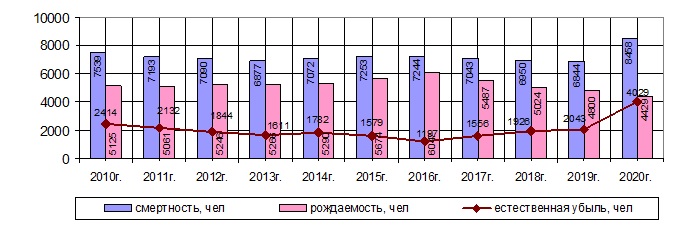 За последние три года абсолютное значение естественной убыли населения города составляет - 1,6 % , за 2019 год - 2043 человек. В 2020 году число умерших в 1,9 раз превысило число родившихся.За 2019 год демографические показатели составили: миграция - 1489 человек (в том числе международная - 786 чел.), смертность - 6844 чел., рождаемость - 4800 чел.В январе 2021 года крупными и средними промышленными организациями города отгружено товаров собственного производства, выполнено работ и услуг собственными силами на сумму 18,7 млрд. рублей, что на 23,7 % выше уровня 2019 года.Прогнозное значение на 2021 год 104,2 %. В 2023 году темпы роста возрастут до 104,5 %, а уже к 2026 году возрастут до 110,5 %. Существенный рост индекса промышленного производства обусловлены динамикой объемов переработки нефти.Увеличение темпов роста позволяют прогнозировать показатели предприятий оборонно-промышленного комплекса, работающие 
по гособоронзаказам, и ряд предприятий, реализовавших крупные инвестиционные проекты по расширению производств и технологическому обновлению производственных процессов.Крупными и средними организациями города в сфере обрабатывающего производства отгружено товаров собственного производства, выполнено работ 
и услуг собственными силами на сумму 15,3 млрд. рублей, что на 27,8 % выше уровня 2019 года.Также отмечен рост в металлургическом производстве (в 3,8 раза), 
в производстве компьютеров, электронных и оптических изделий (в 2 раза), 
в производстве мебели (на 34,3 %), в производстве строительных материалов 
(на 23,3 %), в производстве кокса и нефтепродуктов (на 17,1 %), в производстве химических веществ и химических продуктов (на 10,1 %), в производстве готовых металлических изделий, кроме машин и оборудования (на 4,4 %).Снижение отгрузки (в действующих ценах) отмечено в производстве машин и оборудования, не включенных в другие группировки (на 5,3 %), 
в ремонте и монтаже машин и оборудования (на 5,1 %). Объем отгруженных товаров по виду деятельности (обеспечение электрической энергией, газом и паром, кондиционирование воздуха) составил 
3,1 млрд. рублей, что на 6,3 % выше уровня 2019 года. При этом в натуральном выражении производство электроэнергии увеличилось на 4,4 %, производство пара и горячей воды - на 9,8 %. Увеличился относительно уровня прошлого года на 32,8 % объем отгруженных товаров по виду деятельности (водоснабжение, водоотведение, организация сбора и утилизации отходов, деятельность по ликвидации загрязнений) и составил 0,3 млрд. рублей.В 2020 году оборот розничной торговли составил 137,1 млрд. рублей почти на уровне с 2019 годом, в связи с тяжелой обстановкой из-за пандемии. В 2023 году объем розничного товарооборота составит около 163,1 млрд. рублей и по отношению к уровню 2019 года увеличится на 6,8 %. Прогноз инвестиций в основной капитал представлен не по полному кругу предприятий и организаций, а без инвестиций субъектов малого предпринимательства и объема инвестиций, ненаблюдаемых прямыми статистическими методами. Объем инвестиций в основной капитал в 2020 году составил 24,8 млрд. руб., к 2023 году планируется небольшое увеличение 
до 101,8 %, зато к 2026 году ожидается увеличение до 119,2 %.Основным источником финансирования инвестиций в основной капитал (64,7 %) послужили собственные средства организаций. Доля бюджетных средств в структуре инвестиций составила 15,7 % (2 344,5 млн. руб.).Жилищное строительство относится к числу ключевых отраслей 
и во многом определяет решение социальных, экономических и технических задач развития всей экономики города Рязани.Строительных площадок в городе хватит только ориентировочно на 4-5 лет. Освоение территорий планируется осуществить на принципах комплексной застройки.В качестве меры по поддержанию объема строительства и ввода жилья 
на территории города администрация города Рязани вела активную работу 
с застройщиками (мониторинг незавершенных строительством объектов; составление и контроль исполнения ежемесячных, ежеквартальных, ежегодных графиков ввода многоквартирных жилых домов в эксплуатацию; регламентирование муниципальных услуг в сфере строительства). Указанные меры дали положительные результаты: ввод жилых помещений в эксплуатацию по городу Рязани в 2019 году составил 433,17 тыс. кв. м. Объем работ, выполненный (по организациям без субъектов малого предпринимательства 
и организаций с численностью работников до 15 человек, не являющихся субъектами малого предпринимательства) в городе по виду деятельности «Строительство», в январе 2021 года составил 148 млн. рублей, что на 26,4 % ниже соответствующего периода 2020 года. Прогнозный показатель к 2023 году составит 4,7 млрд. руб., а к 2026 году прогнозируется рост на 8,5 %.В январе 2021 года организациями всех форм собственности построено 13,9 тыс. кв. метров жилья, что на 68,6 % ниже уровня января 2020 года.Преобладающим направлением развития строительства жилья является: микрорайоны ДПР-5,5А, ДПР-7,7А Дашково-Песочинского жилого района, Кальное, Канищево микрорайоны 9 и 10, жилой район Семчино, Михайловское шоссе, Московское шоссе. Объем незавершенного строительства жилья в городе Рязани по состоянию 
на 01.01.2020 насчитывает 88 объектов общей площадью 1,86 млн. кв. м жилья, 
в том числе 341,15 тыс. кв. м ввелось в эксплуатацию в 2020 году. В 2023 планируется ввести в эксплуатацию 560 тыс. кв. м, 450 тыс. кв. м планируется 
на 2026 год.Администрацией города Рязани проводится работа по привлечению внешних инвестиций в строительство крупных жилых массивов. При строительстве задействованы, по возможности, местный строительный комплекс, его трудовые ресурсы, продукция предприятий стройиндустрии Рязани.При реализации проектов используются современные технологии 
и строительные материалы, позволяющие снизить стоимость строительства жилья и эксплуатационные затраты, такие как: монолитное домостроение, безригельный каркас, современные утеплители (пенобетон, газобетон, полистиролбетон).Сопряженный анализ территориальных ресурсов города и территорий, необходимых в течение прогнозного периода для всех видов строительства, показал, что в этот период город может развиваться в пределах нынешних городских земель, как за счет реконструкции городских территорий, так и за счет освоения новых площадок. Градостроительная деятельность в Рязани осуществляется в соответствии 
с Генпланом. Она основывается на функциональном зонировании территории, которое устанавливает рамочные условия использования городской территории, обязательные для всех участников градостроительной деятельности, в части функциональной принадлежности, плотности и характера застройки, ландшафтной организации территории. При зонировании учтены историко-культурная и планировочная специфики города, сложившиеся особенности использования городских земель, требования охраны объектов культурного наследия. При зонировании территории будут продолжать использоваться принципы экологического приоритета принимаемых решений:- размещение нового жилищного строительства и объектов социальной инфраструктуры на экологически безопасных территориях, вне санитарно-защитных зон и других планировочных ограничений;- развитие системы городских зеленых насаждений и рекреационных территорий;- разработка мероприятий по снижению негативного экологического воздействия источников загрязнения окружающей среды.2.2. Прогноз транспортного спроса объемов и характера передвижения населения и перевозок грузов по видам транспортаПрогноз сценарных условий и основных параметров развития автомобильного и наземного электрического муниципального транспорта возможен по 2 сценариям: базовый и оптимистический.  В соответствии 
с данными вариантами разработаны прогнозные оценки объемов перевозок пассажиров.Базовый сценарий. Сохранится тенденция роста автомобилизации, увеличение использования личного автотранспорта и, как следствие, снижение объемов перевозок пассажиров муниципальным транспортом.*прогнозОптимистический сценарий. Предполагает рост объемов перевозок 
на общественном транспорте за счет создания приоритетных условий для общественного муниципального транспорта:- оптимизации маршрутной сети;- создания выделенных полос для общественного транспорта;- обновления подвижного состава;- дальнейшего развития платного парковочного пространства.*прогнозХарактеристика передвижения населения обусловлена избыточной концентрацией рабочих мест в центре города Рязани, что приводит к ежедневным утренним транспортным потокам из граничных районов города к его центру 
и обратно в вечернее время. Только 8 - 10 % жителей города Рязани работают 
в районах проживания. Для оптимизации маршрутов грузового транспорта планируется запрещение въезда в город грузового автотранспорта в период с 6-00 до 22-00. Данное предложение основывается на опыте города Москвы, когда запретом проезда крупнотоннажных грузовиков по МКАД с 06.00 до 22.00 добились положительной динамики практически всех показателей эффективности движения на МКАД. Оптимизация маршрутов движения грузового автотранспорта в городе Рязани позволит снизить разрушение дорог центральной части города, снизить уровень ДТП, уменьшить заторы, а также снизить степень шумового воздействия на организм человека и улучшить экологическую обстановку во всем городе.В целях создания условий для обеспечения безопасности дорожного движения на территории муниципального образования - город Рязань утверждена схема организации дорожного движения грузовым автомобильным транспортом.Контроль за реализацией схемы организации дорожного движения грузовым автомобильным транспортом осуществляет УГИБДД УМВД России по Рязанской области.В связи с растущим спросом на велосипедный транспорт необходимо обустройство пешеходными и велодорожками улично-дорожной сети города. На сегодняшний день приобретает высокую значимость вопрос развития маршрутной сети общественного транспорта, обновление автопарка в связи с тем, что на территории города Рязани осуществляется активная застройка жилых районов.2.3. Прогноз развития транспортной инфраструктуры по видам транспортаРазвитие транспортной инфраструктуры города Рязани определено Генпланом и действующими государственными и муниципальными программами.Одной из главных предпосылок социально-экономического 
и градостроительного развития Рязани является совершенствование внешнего транспортного комплекса, включающего в себя железнодорожный, автомобильный и воздушный виды транспорта.Мероприятия по совершенствованию и развитию внешнего транспорта предложены в Генеральном плане с учетом федеральных и региональных 
программ. Проектные предложения предусматривают усиление внешних транспортных связей города Рязани с другими регионами РФ путем развития всех видов внешнего транспорта и направлены на решение существующих транспортных проблем города, поддержание устойчивости, совершенствования имеющихся объектов и сетей внешнего транспорта, улучшения экологического состояния городской среды.Внешний транспорт представлен практически всеми видами - железнодорожным, автомобильным, водным, воздушным.Железнодорожный транспортРеконструкция железнодорожной станции Рязань-I (перронов, строительство тоннеля от вокзала до платформ)Воздушный транспортРазвитие данного вида транспорта осуществляется, в первую очередь, 
за счет реконструкции аэропорта Протасово, который должен стать запасным для Московского воздушного узла.Водный транспортРеновация причальной инфраструктуры, развитие туристических речных прогулок на современных и комфортных судах, круизного сообщения. Проектные предложения по развитию транспортной инфраструктуры:- организация выделенных полос для общественного транспорта: Московское шоссе, Первомайский проспект;- создание велосипедной инфраструктуры, в том числе:а) выделение обособленных полос для движения велосипедистов 
на Московском шоссе и Первомайском проспекте;б) обустройство городского веломаршрута ЦПКиО - Лыбедский бульвар -Кремль - Торговый городок - Лесопарк - Ореховое озеро;в) обустройство веломаршрута из центра района Кальное (школа № 73) 
до Торгового городка;г) обустройство веломаршрута из центра района Кальное (школа № 73) до Торгового городка;д) обустройство веломаршрута Ледовый дворец - ул. Циолковского;е) создание сети велопарковок около социальных объектов (больницы, школы, МФЦ, административные здания  и пр.).- разработка обоснование развития системы посадочных платформ для пригородной и городской электрички на железной дороге;- проектирование и строительство новых железнодорожных посадочных платформ («Лыбедский бульвар» и «Автомобильный центр»), в том числе «узловых» (в районе 201,34 км и в районе 194,97  км с устройством пешеходного моста над железной дорогой);- проект «Умные остановки» (поставка и монтаж интеллектуальных остановочных пунктов с павильонами);- строительство и реконструкция разворотных кругов с площадкой для технологического отстоя на конечных остановочных пунктах  маршрутов общественного транспорта;- строительство системы подземных и надземных пешеходных переходов; - развитие системы эко-парковок, многоярусных и подземных парковок;- развитие зарядной инфраструктуры, предусматривающей установку 
и обслуживание сети зарядных станций для электротранспорта;- подключение на дорожных светофорах звуковых и тактильных сигналов, дополнительных секций обратного отсчета времени режимов работы;- установка элементов автоматизированных систем управления дорожным движением;- создание сети вокзальных комплексов (ж/д и автовокзалов), с учетом оптимизации транспортных потоков городских общественных транспортных систем;- модернизация круизной инфраструктуры города;- продление контактной сети троллейбусных линий городского электрического транспорта ориентировочно на 9,7 км для улучшения транспортного обслуживания и снижения негативного воздействия транспорта 
на окружающую среду;- сохранение и развитие существующих основных видов общественного транспорта - автобуса и троллейбуса;- оптимизация маршрутной сети;- увеличения доли общественного транспорта, предназначенного для перевозки маломобильных групп населения;- увеличение доли объектов дорожного хозяйства, адаптированных для использования инвалидами и другими маломобильными группами населения (остановки общественного транспорта: «ул. Строителей», «Музучилище», «Городская больница № 4»).2.4. Прогноз развития дорожной сетиДля развития дорожной сети предусматриваются следующие проекты:- реализация комплексной схемы организации дорожного движения 
г. Рязани;- южный обход города Рязань (Строительство автомобильной дороги М-5 «Урал» Москва-Рязань-Пенза-Самара-Уфа-Челябинск на участке км 190 - км 210);- II этап Северного обхода города Рязани;- реконструкция моста через р. Лыбедь на ул. Ленина в городе Рязани;- реконструкция участков автомобильных дорог по Касимовскому шоссе, улице Советской Армии в городе Рязани;- строительство объекта «Строительство улиц «Перспективная 2» 
и «Перспективная 3» от ТЦ Метро до Центра единоборств города Рязани»;- развитие улично-дорожной сети в районе улиц Коняева - 1-й Базарный проезд - Дягилевская - М5 «Урал»;- развитие улично-дорожной сети в районе улицы Московское шоссе 
(в районе ТД «Барс») - Северная Окружная дорога (район «Борки») в Московском районе города Рязани;- развитие улично-дорожной сети в районе: от улицы Московское шоссе - (Путепровод через железную дорогу) - проезд Шабулина - улица Бирюзова 
до пересечения с улицей Интернациональная;- развитие улично-дорожной сети в районе улиц Московское шоссе - вдоль ФГУП «МЖД» - улица Коняева;- развитие улично-дорожной сети в районе: от ул. 7-я Мервинская - ул. Островского (дублер Московского шоссе);- развитие улично-дорожной сети в районе улиц Космонавтов - Промышленная - Перспективная - ГСК «Заполярник-1» - Перспективная - Семчинская - Дорожная (пос. Канищево) - Интернациональная - Станкозаводская;- развитие улично-дорожной сети в районе улиц Промышленная - Перспективная - Советская (Семчино) - Перспективная - Школьная -Перспективная - Интернациональная;- развитие улично-дорожной сети в районе ул. Спортивная Старообрядческий проезд, вдоль границы Скорбященского кладбища, границы парковой территории - Славянский проспект - ул. Братиславская - ул. Родниковая - ул. Баженова - 3-й проезд улицы Старый Сад - Голенчинское шоссе;- развитие улично-дорожной сети в районе улиц Станкозаводская Космонавтов - Бирюзова -  Интернациональная;- развитие улично-дорожной сети в районе улиц Станкозаводская - Космонавтов - Бирюзова - проезд Шабулина - Октябрьская - Энгельса;- развитие улично-дорожной сети в районе пос. Карцево;- развитие улично-дорожной сети в районе от Касимовского до Муромского шоссе;- развитие улично-дорожной сети в районе автодорога от Северной Окружной до проезда Шабулина;-  капитальный ремонт, ремонт, содержанию, автомобильных дорог общего пользования местного значения; - организация выделенных полос для общественного транспорта: 
Московское шоссе, Первомайский проспект;- строительство и реконструкция разворотных кругов с площадкой для технологического отстоя на конечных остановочных пунктах маршрутов общественного транспорта;- проекты строительства и реконструкции автомобильных дорог города, 
с учетом наружного освещения и устройства ливневой канализации.2.5. Прогноз уровня автомобилизации, параметров дорожного движенияВ 2019 году Рязанская область заняла 9 место по уровню автомобилизации населения среди субъектов Российской Федерации, что выше среднего уровня 
по стране. На каждые 1000 жителей приходится 379 автомашин.Анализ динамики изменения уровня автомобилизации за последние несколько лет позволяет спрогнозировать уровень автомобилизации 
на перспективный период. Рост уровня автомобилизации на территории агломерации можно спрогнозировать исходя из общей тенденции роста автомобилизации за последние несколько лет., который ежегодно увеличивается в среднем на 3,2 %. Рост уровня автомобилизации населения и загрузки основных автомагистралей движением до 4 % в год приводит к снижению средней скорости транспортных потоков до 20 км/ч, при оптимальной скорости 35-40 км/ч. Возрастают затраты времени на перевозки, повышается расход топлива, ежегодно растет число ДТП и ухудшается экологическая ситуация. В целом рост автомобилизации приводит к снижению качества и надежности функционирования транспортной системы агломерации.Для увеличения пропускной способности дорог проводятся работы 
по оптимизации маршрутов грузового и пассажирского транспорта, увеличения парковочного пространства, реконструкции улично-дорожной сети.2.6. Прогноз показателей безопасности дорожного движенияАнализ изменения основных показателей аварийности за последние три года показал тенденцию к их снижению. С учетом выполнения мероприятий 
по повышению безопасности дорожного движения прогнозируется ежегодное уменьшение количества дорожно-транспортных происшествий с пострадавшими и погибшими людьми на 15%.Для повышения безопасности дорожного движения планируются следующие мероприятия: 1) проектирование и создание системы дорожной инфраструктуры для пешеходов, в том числе:а) поэтапное строительство и реконструкция комплекса Лыбедского бульвара, на участках:- от Рязанского цирка до ул. Кремлёвский Вал;- от ул. Кремлёвский Вал до реки Трубеж;- от ул. Затинной до Лесопарка;- от ул. Горького до ул. Маяковского;- от ул. Маяковского до ул. Чапаева;- от ул. Чапаева до железной дороги.б) пешеходные переходы через Лыбедский бульвар (ведущие к Рязанскому Кремлю, ул. Почтовой, пл. Ленина и т.п.), соединяющие:- ул. Салтыкова-Щедрина, пер. Войкова и пер. Посадский;- ул. Садовая - пер Посадский - ул. Кремлёвский Вал;- ул. Полонского - ул. Некрасова и Кремлёвский парк;- ул. Радищева - ул. Мюнстерская.в) пешеходные сходы с центральных улиц на Лыбедский бульвар:- 4 схода с моста на ул. Маяковского;- 4 схода с моста на ул. Чапаева;- 2 схода с Кремлёвского холма: в Переяславский парк и к реке Трубеж.2) обустройство участков улично-дорожной сети пешеходными ограждениями;3) проектирование и строительство системы подземных и надземных пешеходных переходов включая переходы железной дороги);4) оборудование нерегулируемых пешеходных переходов освещением, искусственными дорожными неровностями, светофорами Т.7, системами светового оповещения, дорожными знаками с внутренним освещением 
и светодиодной индикацией, Г-образными опорами, дорожной разметкой, в том числе с применением штучных форм и цветных дорожных покрытий, световозвращателями и индикаторами, а также устройствами дополнительного освещения и другими элементами повышения безопасности дорожного движения;5) оборудование светофорными объектами мест концентрации ДТП 
в местах пересечений и примыканий автомобильных дорог;6) модернизация и реконструкция существующих светофорных объектов;7) строительство и реконструкция сетей наружного освещения улично-дорожной сети города Рязани. 2.7. Прогноз негативного воздействия транспортной инфраструктуры на окружающую среду и здоровье населенияПрогнозируется снижение негативного воздействия транспортной инфраструктуры на окружающую среду и здоровье населения, прежде всего 
за счет реализации перехода к использованию более экологически чистых транспортных средств и материалов обустройства транспортной инфраструктуры.Планируемые задачи в области снижения вредного воздействия транспортной инфраструктуры на окружающую среду:- сокращение вредного воздействия транспорта на здоровье человека 
за счет снижения объемов воздействий, выбросов и сбросов, количества отходов 
на всех видах транспорта;- мотивация перехода транспортных средств на экологически чистые виды топлива;- увеличение доли экологически чистого пассажирского транспорта 
и сокращения заторов вследствие приоритезации движения общественного транспорта;- развитие инфраструктуры для наземного электрического транспорта (продление контактной сети троллейбусных линий).Для снижения вредного воздействия транспорта на окружающую среду 
и возникающих ущербов необходимо:- уменьшить вредное воздействие транспорта на воздушную и водную среду и на здоровье человека за счет применения экологически безопасных видов транспортных средств;- стимулировать использование транспортных средств, работающих 
на альтернативных источниках.Для снижения негативного воздействия транспортно - дорожного комплекса на окружающую среду в условиях увеличения количества автотранспортных средств и повышения интенсивности движения на автомобильных дорогах предусматривается реализация следующих мероприятий:- разработка и внедрение новых способов содержания, особенно в зимний период, автомобильных дорог общего пользования, позволяющих уменьшить отрицательное влияние противогололедных материалов;- обустройство автомобильных дорог средствами защиты окружающей среды от вредных воздействий, включая применение искусственных 
и растительных барьеров вдоль автомагистралей для снижения уровня шумового воздействия и загрязнения прилегающих территорий. Раздел 3. Принципиальные варианты развития транспортной инфраструктуры и их укрупненная оценка по целевым показателям (индикаторам) развития транспортной инфраструктуры с последующим выбором предлагаемого к реализации вариантаПри рассмотрении принципиальных вариантов развития транспортной инфраструктуры города Рязани необходимо учитывать прогноз численности населения, прогноз социально-экономического и градостроительного развития, деловую активность на территории городского округа - города Рязань.При разработке сценариев развития транспортного комплекса помимо основных показателей социально-экономического развития учитывались макроэкономические тенденции, таким образом, были разработаны 3 сценария на вариантной основе в составе двух основных вариантов - вариант 1 (базовый), вариант 2 (умеренно-оптимистичный) и варианта 3 (экономически обоснованный) предлагаемого к реализации с учетом всех перспектив развития городского 
округа - города Рязань.Варианты 1, 2 прогноза разработаны на основе единой гипотезы внешних условий. Различие вариантов обусловлено отличием моделей поведения 
частного бизнеса, перспективами повышения его конкурентоспособности 
и эффективностью реализации государственной политики развития.Вариант 1 (базовый).Предполагается сохранение инерционных трендов, сложившихся 
в последний период, консервативную инвестиционную политику частных компаний, ограниченные расходы на развитие компаний инфраструктурного сектора при стагнации государственного спроса.Также данным вариантом учитывается агрессивная внешняя среда, сложившаяся благодаря введенным санкциям и санкционной политике США 
и Европейского союза.Вариант 2 (умеренно-оптимистичный).На территории города Рязани предполагается проведение более активной политики, направленной на снижение негативных последствий, связанных 
с ростом геополитической напряженности, и создание условий для более устойчивого долгосрочного роста. Сценарий характеризует развитие экономики
 в условиях повышения доверия частного бизнеса, применения дополнительных мер стимулирующего характера, связанных с расходами бюджета 
по финансированию новых инфраструктурных проектов, поддержанию кредитования наиболее уязвимых секторов экономики, увеличению финансирования развития человеческого капитала.Сценарий характеризуется ростом экономической активности транспортных и пассажирских перевозок, увеличение деловой активности, предполагает также привлечение инвестиций.Вариант 3 (экономически обоснованный).Предполагается проведение оптимальной политики, направленной 
на снижение негативных последствий, связанных с ростом геополитической напряженности, и создание условий для более устойчивого долгосрочного роста. Сценарий характеризует развитие экономики, в условиях которой модернизированы старые и развиты некоторые новые, прежде всего сервисные отрасли, происходит увеличение благосостояния жителей, устойчивая система оказания достаточных по объемам и качественных общественных услуг, качественная городская среда с эффективной организацией городской территории, упорядоченным архитектурным обликом города, улучшенной транспортной ситуацией. Сценарий предполагает комплексную реализацию основных мероприятий по развитию улично-дорожной сети в городском округе - город Рязань, предполагает рост транспортной инфраструктуры и развитие инфраструктуры пассажирских перевозок.К реализации предлагается 3 вариант развития транспортной инфраструктуры, который основан на комплексной реализации различных сценариев развития транспортной инфраструктуры и предусматривает, что развитие происходит в соответствии с положениями Генирального плана с реализацией намеченного комплекса мероприятий строительства и реконструкции объектов транспортной инфраструктуры в рамках установленных целей, целевых показателей (индикаторов), учитывающих эффективные темпы инфраструктурного развития. Намеченные к реализации мероприятия по развитию транспортной инфраструктуры города Рязани до 2024 года утверждены постановлением администрации города Рязани от 29.09.2015 № 4552 в рамках муниципальной программы «Дорожное хозяйство и развитие транспортной системы в городе Рязани. Оценка мероприятий Программы будет осуществляться по целевым показателям (индикаторам), приведенным в таблице:Раздел 4. Перечень мероприятий (инвестиционных проектов) 
по проектированию, строительству, реконструкции объектов транспортной инфраструктуры предлагаемого к реализации варианта развития транспортной инфраструктуры* данное мероприятие будет реализовано при условии выделения денежных средств Раздел 5. Оценка объемов и источников финансирования мероприятий (инвестиционных проектов) 
по проектированию, строительству, реконструкции объектов транспортной инфраструктуры предлагаемогок реализации варианта развития транспортной инфраструктуры* - прогнозное значениеОбъемы ассигнований, выделяемых из вышеперечисленных источников, могут уточняться с учетом возможностей бюджетов, изменения действующих муниципальных программ и объемов финансирования.Раздел 6. Оценка эффективности мероприятий (инвестиционных проектов) по проектированию, строительству, реконструкции объектов транспортной инфраструктуры предлагаемого к реализации варианта развития транспортной инфраструктурыОценка эффективности реализации программных мероприятий проводится на основе использования системы целевых индикаторов и показателей, обеспечивающей мониторинг динамики результатов реализации программы 
за оцениваемый период времени.Степень достижения ожидаемых результатов измеряется на основе сопоставления фактических значений целевых индикаторов и показателей с их плановыми значениями. Предусмотрена возможность корректировки целевых индикаторов и показателей в зависимости от динамики и темпов достижения поставленных целей, изменений во внешней среде, социально-экономических условий и других оказывающих влияние факторов.Социально-экономический эффект достигается за счет:Железнодорожный транспорт:- реконструкции железнодорожной станции Рязань-I (перронов, строительство тоннеля от вокзала до платформ).Воздушный транспорт:- развития и реконструкции аэропорта Протасово, который станет запасным для Московского воздушного узла.Водный транспорт:- реновации причальной инфраструктуры, развитие туристических речных прогулок на современных и комфортных судах, круизного сообщения. 4. Автомобильный транспорт:- увеличения протяженности автомобильных дорог города Рязани, 
на которых выполнен ремонт (ежегодно).5. Развитие и улучшение состояния улично-дорожной сети, общественного транспорта, повышение безопасности дорожного движения, создание автоматизированных информационных и управляющих систем в городе Рязани:- увеличения доли объектов дорожного хозяйства, адаптированных для использования маломобильными группами населения (остановки общественного транспорта); - сохранения протяженности маршрутов общественного транспорта;- увеличения доли общественного городского транспорта с созданными условиями доступности, безопасности, информативности и комфортности для маломобильных групп граждан;- увеличения доли пешеходных переходов, оборудованных элементами повышения безопасности дорожного движения;- увеличения количества «умных» остановок;- увеличения протяженности освещенных частей улиц, проездов, набережных;- увеличение протяженности улиц, обеспеченных ливневой канализацией (подземными водостоками);- увеличения количества элементов автоматизированной системы управления дорожным движением (ежегодно).Реализация программных мероприятий позволит обеспечить доступность объектов транспортной инфраструктуры для маломобильных групп населения, повысить безопасность дорожного движения и улучшить уровень развития улично-дорожной сети и функционирования дорожно-транспортной инфраструктуры.Раздел 7. Предложения по институциональным преобразованиям, совершенствованию правового и информационного обеспечения деятельности в сфере проектирования, строительства, реконструкции объектов транспортной инфраструктуры на территории города РязаниПредложения по институциональным преобразованиям, совершенствованию правового и информационного обеспечения деятельности 
в сфере проектирования, строительства, реконструкции объектов транспортной инфраструктуры на территории города Рязани на период с 2021 по 2026 годы отсутствуют.В ходе совершенствования нормативно-правового и информационного обеспечения развития транспортной инфраструктуры на территории муниципального образования города Рязани, направленных на достижение целевых показателей, необходимо обеспечить своевременное внесение изменений в нормативы градостроительного проектирования на основе постоянного мониторинга изменений законодательства.Наименование программыПрограмма комплексного развития транспортной инфраструктуры муниципального образования - городской округ город Рязань на 2021 - 2026 годы (далее - Программа).Основание для разработки Программы Градостроительный кодекс Российской Федерации от 29.12.2004 
№ 190-ФЗ;Федеральный закон от 29.12.2014 № 456-ФЗ «О внесении изменений в Градостроительный кодекс Российской Федерации 
и отдельные законодательные акты Российской Федерации»;Постановление Правительства РФ от 25.12.2015 № 1440 «Об утверждении требований к программам комплексного развития транспортной инфраструктуры поселений, городских округов»;Муниципальная программа «Дорожное хозяйство и развитие транспортной системы в городе Рязани», утвержденная постановлением администрации города Рязани от 29.09.2015 № 4552;Окончание срока действия «Программы комплексного развития транспортной инфраструктуры муниципального образования - городской округ город Рязань Рязанской области на 2016 - 2020 годы», утвержденной решением Рязанской городской Думы от 28.07.2016 № 307-II.Заказчик ПрограммыАдминистрация города Рязани, г. Рязань, ул. Радищева, д. 28Разработчик Программы Управление транспорта администрации города Рязани, г. Рязань, ул. Введенская, д. 107.Цель (цели) программы Создание транспортной инфраструктуры, обеспечивающей безопасность участников дорожного движения, доступность                      ее объектов для всех категорий граждан, качество и эффективность транспортного обслуживания населения.Задачи Программы1. Развитие дорожного хозяйства в городе Рязани.2. Обеспечение безопасности дорожного движения 
и функционирования дорожно-транспортной инфраструктуры.3. Совершенствование организации дорожного движения в городе Рязани.4. Развитие общественного транспорта в городе Рязани.Целевые показатели (индикаторы) Программы1. Протяженность автомобильных дорог города Рязани, на которых выполнен ремонт (ежегодно).2. Доля протяженности автомобильных дорог общего пользования местного значения, не отвечающих нормативным требованиям, 
в общей протяженности автомобильных дорог общего пользования местного значения.3. Доля объектов дорожного хозяйства, адаптированных для использования инвалидами и другими маломобильными группами населения (остановки общественного транспорта).4. Количество «умных» остановок.5. Общая протяженность улиц, обеспеченных ливневой канализацией (подземными водостоками).6. Количество пешеходных переходов в разных уровнях.7. Общая протяженность освещенных частей улиц, проездов, набережных.8. Доля светофорных объектов, включенных в интеллектуальные транспортные системы (ИТС).9. Доля пешеходных переходов, оборудованных элементами повышения безопасности дорожного движения.10. Количество элементов автоматизированной системы управления дорожным движением (ежегодно).11. Протяженность маршрутов общественного транспорта (муниципального и коммерческого).12. Доля общественного городского автомобильного транспорта
 с созданными условиями доступности, безопасности, информативности и комфортности для инвалидов и иных маломобильных групп граждан.13. Доля общественного городского наземного электрического транспорта с созданными условиями доступности, безопасности, информативности и комфортности для инвалидов и иных маломобильных групп граждан.Сроки и этапы реализации ПрограммыПрограмма реализуется с 2021 по 2026 годы в один этап.Основные мероприятия Программы1. Проведение работ, направленных на улучшение состояния
 улично-дорожной сети города Рязани.2. Адаптация остановочных пунктов общественного транспорта и подходов к остановочным пунктам для обеспечения доступности инвалидам и другим маломобильным группам населения.3. Проведение работ, направленных на повышение безопасности дорожного движения.4. Проведение работ по созданию автоматизированных информационных и управляющих систем в городе Рязани. Объемы и источники финансирования Программы1. Общий объем финансирования Программы в рамках муниципальной программы «Дорожное хозяйство и развитие транспортной системы в городе Рязани» на 2021-2024 годы, а также прогнозные значения на 2025-2026 годы5 409 575,57808 тыс. руб., в том числе по годам реализации:2021 год – 1 265 787,10 тыс. руб.,2022 год – 832 822,77 тыс. руб.,2023 год – 853 528,10 тыс. руб.,2024 год – 815 109,00 тыс. руб.,2025 год – 819 092,80 тыс. руб.2026 год – 823 235,80 тыс. руб. Из них по источникам финансирования: Средства федерального бюджета на 2021 год – 100 995,91 тыс. руб.Средства областного бюджета:Всего – 4 592 221,64 тыс. руб., в том числе по годам:2021 год – 1 035 305,49 тыс. руб.,2022 год – 695 360,95 тыс. руб.,2023 год – 715 000,00 тыс. руб.,2024 год – 715 518,40 тыс. руб.,2025 год – 715 518,40 тыс. руб.2026 год – 715 518,40 тыс. руб.Средства бюджета города Рязани:
Всего – 716 358,03 тыс. руб., в том числе по годам:
2021 год – 129 485,71 тыс. руб.,2022 год – 137 461,82 тыс. руб.,2023 год – 138 528,10 тыс. руб.,2024 год – 99 590,60 тыс. руб.,2025 год – 103 574,4 тыс. руб.2026 год – 107 717,40 тыс. руб. № ппНазвание дорогиС усовершенствованным покрытиемС усовершенствованным покрытиемС грунтовым и переходным покрытиемС грунтовым и переходным покрытиемИдентификационный номер№ ппНазвание дорогипротяженность, мплощадь, м2протяженность, мплощадь,
 м2Идентификационный номер1Авиационная улица13441314061-401 ОП МГ 00121-й Авиационный проезд17565061-401 ОП МГ 00232-й Авиационный проезд331122061-401 ОП МГ 00343-й Авиационный проезд352121061-401 ОП МГ 00454-й Авиационный проезд212		74061-401 ОП МГ 00565-й Авиационный проезд19871019268061-401 ОП МГ 00676-й Авиационный проезд353122061-401 ОП МГ 00787-й Авиационный проезд386123061-401 ОП МГ 00898-й Авиационный проезд379104061-401 ОП МГ 009109-й Авиационный проезд420168061-401 ОП МГ 01011Аллейная улица101448609445061-401 ОП МГ 011121-й Аллейный проезд260104061-401 ОП МГ 012132-й Аллейный проезд3051010359120061-401 ОП МГ 013143-й Аллейный проезд403147024590061-401 ОП МГ 014154-й Аллейный проезд403135023780061-401 ОП МГ 015165-й Аллейный проезд312105022174061-401 ОП МГ 016176-й Аллейный проезд450202061-401 ОП МГ 017187-й Аллейный проезд29499019265061-401 ОП МГ 018198-й Аллейный проезд25886061-401 ОП МГ 01920улица Бабушкина3951777,561-401 ОП МГ 020211-й проезд Бабушкина4122520116061-401 ОП МГ 02122улица Баженова974697013296061-401 ОП МГ 02223переулок Баженова19644061-401 ОП МГ 02324Базарная улица28779017147061-401 ОП МГ 024251-й Базарный проезд517177061-401 ОП МГ 025262-й Базарный проезд24184061-401 ОП МГ 026273-й Базарный проезд14349161-401 ОП МГ 02728Бахмачеевская улица56820906926061-401 ОП МГ 028291-й Бахмачеевский проезд520344113061-401 ОП МГ 029301-я Безбожная улица41154001317061-401 ОП МГ 030312-я Безбожная улица167111064061-401 ОП МГ 03132улица Белинского475370097061-401 ОП МГ 03233проезд Белинского2681360178061-401 ОП МГ 03334улица Белякова13171044076061-401 ОП МГ 03435Березняковская улица737272015959061-401 ОП МГ 03536Березовая улица18161412161-401 ОП МГ 03637Библиотечная улица96210905241061-401 ОП МГ 03738улица Бирюзова24792528561-401 ОП МГ 03839улица Боголюбова1351108001512061-401 ОП МГ 03940поселок Божатково2846172202718061-401 ОП МГ 04041Больничная улица594181061-401 ОП МГ 04142Братиславская улица9671498061-401 ОП МГ 04243Бронная улица798584061-401 ОП МГ 04344улица Бугровка75840904021061-401 ОП МГ 04445Бульварный переулок13098061-401 ОП МГ 04546улица 1-е Бутырки410426061-401 ОП МГ 04647улица 2-е Бутырки420332061-401 ОП МГ 04748улица 3-и Бутырки14401272061-401 ОП МГ 04849Быстрецкая улица468425061-401 ОП МГ 04950Введенская улица11991331061-401 ОП МГ 05051улица Великанова726964061-401 ОП МГ 05152Верхняя улица1140503201061-401 ОП МГ 05253Весенняя улица8481302061-401 ОП МГ 05354Весенняя улица (поселок Канищево)639251061-401 ОП МГ 05455Ветеринарная улица398215061-401 ОП МГ 05556Вишневая улица518516061-401 ОП МГ 05657Вишневый переулок34797061-401 ОП МГ 05758улица Военных Автомобилистов15882139061-401 ОП МГ 05859Вознесенская улица640845061-401 ОП МГ 05960переулок Войкова17592061-401 ОП МГ 06061Вокзальная улица (до Рязань-2)15993913461-401 ОП МГ 06162тупик Володарского5025061-401 ОП МГ 06263Вольная улица862256061-401 ОП МГ 06364Восточная улица19375061-401 ОП МГ 06465Восточная Окружная дорога25103851061-401 ОП МГ 06566улица 8-го Марта441287061-401 ОП МГ 06667Высоковольтная улица19814306061-401 ОП МГ 06768улица Гагарина (до пеш.перехода)23564286061-401 ОП МГ 068691-й проезд Гагарина1469703825061-401 ОП МГ 069702-й проезд Гагарина9265061-401 ОП МГ 070713-й проезд Гагарина145175061-401 ОП МГ 071724-й проезд Гагарина92137061-401 ОП МГ 07273улица Гагарина (поселок Соколовка)225920261107061-401 ОП МГ 07374Газетный переулок133100061-401 ОП МГ 07475улица Гайдара696396061-401 ОП МГ 07576улица Гайдара (поселок Солотча)461304061-401 ОП МГ 07677Гаражная улица14948061-401 ОП МГ 07778улица Гастелло25699061-401 ОП МГ 07879улица Гоголя22792129061-401 ОП МГ 07980проезд Гоголя315281061-401 ОП МГ 08081Голенчинская улица12786710419212061-401 ОП МГ 08182Голенчинское шоссе19472347061-401 ОП МГ 08283улица Горького26743987561-401 ОП МГ 08384Гражданская улица738366061-401 ОП МГ 084851-й Гражданский проезд14959061-401 ОП МГ 08586Грибная улица738192061-401 ОП МГ 08687улица Грибоедова11891703061-401 ОП МГ 08788проезд Грибоедова504300061-401 ОП МГ 08889улица Громовой785493061-401 ОП МГ 08990Дачная улица1148946061-401 ОП МГ 09091Дачная улица (поселок Канищево)737389061-401 ОП МГ 09192Дачная улица (поселок Соколовка)728278061-401 ОП МГ 09293Дачная улица (поселок Солотча)348112061-401 ОП МГ 093941-й Дачный переулок7933061-401 ОП МГ 094952-й Дачный переулок346225061-401 ОП МГ 095963-й Дачный переулок220197061-401 ОП МГ 096974-й Дачный переулок95106061-401 ОП МГ 09798Дашковская улица721242061-401 ОП МГ 09899площадь 26 Бакинских Комиссаров144216061-401 ОП МГ 099100переулок 1905 года5148061-401 ОП МГ 100101улица Декабристов51437802418061-401 ОП МГ 101102проезд Декабристов10636061-401 ОП МГ 102103Детская улица22391061-401 ОП МГ 103104улица Дзержинского16053573061-401 ОП МГ 104105улица Димитрова1277005531061-401 ОП МГ 105106площадь Димитрова310612061-401 ОП МГ 106107улица Добролюбова99289237365061-401 ОП МГ 1071081-й проезд Добролюбова16470061-401 ОП МГ 1081092-й проезд Добролюбова15652061-401 ОП МГ 1091103-й проезд Добролюбова652306061-401 ОП МГ 1101114-й проезд Добролюбова3261060321105061-401 ОП МГ 1111125-й проезд Добролюбова64620109230061-401 ОП МГ 1121136-й проезд Добролюбова509151061-401 ОП МГ 113114Дорожная улица1111373061-401 ОП МГ 114115Дорожная улица (поселок Канищево)598222561-401 ОП МГ 115116Дорожный переулок7021061-401 ОП МГ 116117улица Достоевского665281061-401 ОП МГ 117118Дружная улица22918201815061-401 ОП МГ 118119улица Дунай1634401958539061-401 ОП МГ 119120Дягилевская улица1089815061-401 ОП МГ 1201211-й Дягилевский проезд406250061-401 ОП МГ 1211222-й Дягилевский проезд352160061-401 ОП МГ 1221233-й Дягилевский проезд706309017477061-401 ОП МГ 1231244-й Дягилевский проезд352212061-401 ОП МГ 1241255-й Дягилевский проезд355185061-401 ОП МГ 125126улица Есенина26044946061-401 ОП МГ 126127улица Есенина (дублирующая)617704061-401 ОП МГ 127128Железнодорожная улица (поселок Соколовка)4021610379152061-401 ОП МГ 128129Железнодорожная улица (поселок Солотча)7913550530217061-401 ОП МГ 1291301-я Железнодорожная улица515427061-401 ОП МГ 1301312-я Железнодорожная улица60542005236061-401 ОП МГ 131132Животноводческая улица949397061-401 ОП МГ 132133Животноводческий проезд595203061-401 ОП МГ 133134Забайкальская улица15241914061-401 ОП МГ 134135Заводской проезд443520061-401 ОП МГ 135136проезд Завражнова5931063061-401 ОП МГ 136137Загородная улица6484590171121061-401 ОП МГ 137138Западная улица11231342061-401 ОП МГ 138139Запрудная улица256844,861-401 ОП МГ 139140Заречная улица508207061-401 ОП МГ 140141Заречная улица (поселок Соколовка)25592061-401 ОП МГ 141142Затинная улица1298111704942061-401 ОП МГ 142143Зафабричная улица475374361-401 ОП МГ 143144Зеленая улица3611820208104061-401 ОП МГ 144145улица Зубковой26926607061-401 ОП МГ 1491461-й Индустриальный переулок220176061-401 ОП МГ 150147Интернатская улица317130011748061-401 ОП МГ 151148Интернациональная улица41336483061-401 ОП МГ 152149Казанская улица122410911306061-401 ОП МГ 153150Кальная улица167825020252328061-401 ОП МГ 154151Кальновский тупик15061061-401 ОП МГ 155152Кальной проезд4920011145061-401 ОП МГ 156153улица Семинарская13962165061-401 ОП МГ 157154дорога по поселку Карцево1694642061-401 ОП МГ 158155Карьерная улица368183061-401 ОП МГ 159156Касимовский переулок326187061-401 ОП МГ 160157Касимовское шоссе34746385061-401 ОП МГ 161158дорога по поселку Качево748293061-401 ОП МГ 162159Качевская улица595435061-401 ОП МГ 163160улица Каширина (в том числе мост через реку Трубеж на дороге Рязань - Борки (у поста ГАИ) в г. Рязани)10401919861-401 ОП МГ 164161улица Керамозавода532634061-401 ОП МГ 165162улица Керамические выселки370101061-401 ОП МГ 166163улица Кирпичного Завода8551251061-401 ОП МГ 167164Ключевая улица197167061-401 ОП МГ 168165Коломенская улица963985061-401 ОП МГ 1691661-й Коломенский проезд249118061-401 ОП МГ 1701672-й Коломенский проезд22868061-401 ОП МГ 1711683-й Коломенский проезд25583061-401 ОП МГ 1721694-й Коломенский проезд13361061-401 ОП МГ 1731705-й Коломенский проезд23760061-401 ОП МГ 1741716-й Коломенский проезд16861061-401 ОП МГ 175172улица Колупановка6925061-401 ОП МГ 176173Колхозная улица6701225061-401 ОП МГ 177174Колхозная улица (поселок Канищево)3882680228158061-401 ОП МГ 178175Колхозная улица (поселок Семчино)839364061-401 ОП МГ 179176улица Кольцова174240061-401 ОП МГ 180177Комбайновая улица458443061-401 ОП МГ 181178Коммунальная улица3272320230163061-401 ОП МГ 182179Коммунистический переулок173117061-401 ОП МГ 183180Комсомольский переулок11686061-401 ОП МГ 184181улица Коняева2421191527257061-401 ОП МГ 1851821-й проезд Коняева332121061-401 ОП МГ 1861832-й проезд Коняева375139061-401 ОП МГ 1871843-й проезд Коняева376114061-401 ОП МГ 1881854-й проезд Коняева315190061-401 ОП МГ 1891865-й проезд Коняева13668014171061-401 ОП МГ 190187Кооперативный переулок199125061-401 ОП МГ 191188улица Корнилова689394061-401 ОП МГ 192189улица Космодемьянской1175474061-401 ОП МГ 1931901-й проезд Космодемьянской18278061-401 ОП МГ 194191улица Космонавтов8501098061-401 ОП МГ 195192улица Костычева14862560061-401 ОП МГ 196193улица Костычева (дублирующая)460230061-401 ОП МГ 197194улица Котовского328235061-401 ОП МГ 198195проезд Котовского327168061-401 ОП МГ 199196улица Кошевого28491061-401 ОП МГ 2001971-й Крайний проезд275120061-401 ОП МГ 2011982-й Крайний проезд15650061-401 ОП МГ 202199Крайняя улица339260015881061-401 ОП МГ 2032001-я Красная улица9841146861-401 ОП МГ 2042012-я Красная улица33386061-401 ОП МГ 205202Краснорядская улица269341061-401 ОП МГ 206203улица Кремлевский Вал500527061-401 ОП МГ 207204улица Крупской15422546061-401 ОП МГ 208205улица Кудрявцева8521145061-401 ОП МГ 209206Куйбышевское шоссе22204747561-401 ОП МГ 210207улица Культуры528320061-401 ОП МГ 211208улица Куркова426170061-401 ОП МГ 212209Курортный проезд516179061-401 ОП МГ 213210улица Кутузова696423061-401 ОП МГ 214211Лагерная улица633388061-401 ОП МГ 215212Лево-Лыбедская улица612565061-401 ОП МГ 216213улица Ленина14512577061-401 ОП МГ 217214улица Ленинского Комсомола27522974061-401 ОП МГ 218215улица Ленпоселок (поселок Канищево)768343061-401 ОП МГ 219216улица Ленпоселок (поселок Соколовка)546166061-401 ОП МГ 220217улица Лермонтова11391264061-401 ОП МГ 221218Лесная улица1042704061-401 ОП МГ 222219Лесная улица (поселок Солотча)196740554210061-401 ОП МГ 223220площадь Ленина3511554061-401 ОП МГ 2242211-й Лесной проезд8419024656061-401 ОП МГ 2252222-й Лесной проезд458120061-401 ОП МГ 2262231-й Лесной тупик192580395119061-401 ОП МГ 2272242-й Лесной тупик715202061-401 ОП МГ 228225Лесопарковая улица523466561-401 ОП МГ 229226улица Либкнехта459486061-401 ОП МГ 230227переулок 9-й Линии7223061-401 ОП МГ 231228улица 1-я Линия257138061-401 ОП МГ 232229улица 2-я Линия887705061-401 ОП МГ 233230улица 3-я Линия3871950213107061-401 ОП МГ 234231улица 4-я Линия823736061-401 ОП МГ 235232улица 5-я Линия780624861-401 ОП МГ 236233улица 6-я Линия4954400174133061-401 ОП МГ 237234улица 7-я Линия507298061-401 ОП МГ 238235улица 8-я Линия19296061-401 ОП МГ 239236улица 9-я Линия859892061-401 ОП МГ 240237улица 10-я Линия60045501712061-401 ОП МГ 241238улица 11-я Линия385141061-401 ОП МГ 242239улица 12-я Линия480251061-401 ОП МГ 243240улица 14-я Линия13911155061-401 ОП МГ 244241улица Ломоносова1262999061-401 ОП МГ 2462421-й проезд Ломоносова306179061-401 ОП МГ 2472432-й проезд Ломоносова11745061-401 ОП МГ 248244Луговая улица890407061-401 ОП МГ 249245Луговая улица (поселок Канищево)3751370968291061-401 ОП МГ 250246Луговая улица (поселок Соколовка)550192061-401 ОП МГ 251247Луковская улица874420061-401 ОП МГ 252248Льговская улица783315661-401 ОП МГ 253249Магистральная улица27714017061-401 ОП МГ 255250улица Макаренко20799061-401 ОП МГ 256251Малое шоссе382674061-401 ОП МГ 261252площадь Маргелова172205061-401 ОП МГ 262253улица К.Маркса643528061-401 ОП МГ 263254улица Матросова579415061-401 ОП МГ 264255проезд Машиностроителей316402061-401 ОП МГ 265256улица Маяковского19332367061-401 ОП МГ 266257Медицинская улица615699061-401 ОП МГ 267258Мервинская улица19852384061-401 ОП МГ 2682591-й Мервинский проезд436239061-401 ОП МГ 2692602-й Мервинский проезд156740331158061-401 ОП МГ 2702614-й Мервинский проезд176167061-401 ОП МГ 2712625-й Мервинский проезд228312061-401 ОП МГ 2722637-й Мервинский проезд6701016561-401 ОП МГ 2732648-й мервинский проезд451320061-401 ОП МГ 2742659-й Мервинский проезд350170061-401 ОП МГ 2752661-я улица Механизаторов536388061-401 ОП МГ 2762672-я улица Механизаторов4642440277146061-401 ОП МГ 277268поселок Мехзавода537440061-401 ОП МГ 278269Мещерская улица996407010644061-401 ОП МГ 279270улица Мира193760774319061-401 ОП МГ 280271Мирная улица913219061-401 ОП МГ 281272улица Михайловка-Ямки28990061-401 ОП МГ 2822731-й Михайловский проезд12332061-401 ОП МГ 2832742-й Михайловский проезд15449061-401 ОП МГ 2842753-й Михайловский проезд1235403415061-401 ОП МГ 285276Михайловское шоссе736804061-401 ОП МГ 286277площадь Мичурина170878061-401 ОП МГ 287278улица МОГЭС561570061-401 ОП МГ 2882793-й переулок МОГЭС9441061-401 ОП МГ 289280Молодежная улица628493061-401 ОП МГ 290281улица Молодцова15801896061-401 ОП МГ 291282Монастырская улица182151061-401 ОП МГ 2922832-й Мопровский переулок253126561-401 ОП МГ 2932843-й Мопровский переулок2261370181109561-401 ОП МГ 2942851-й Мопровский тупик19686061-401 ОП МГ 295286дорога в поселке Мордасово3761320499175061-401 ОП МГ 296287Московская улица496388061-401 ОП МГ 297288Московский заулок487396061-401 ОП МГ 298289Московское шоссе (от пересечения с ул. Коломенская до Первомайского проспекта)32979150661-401 ОП МГ 299290улица Мусоргского688375061-401 ОП МГ 300291Мушковатовская улица526267061-401 ОП МГ 301292Мюнстерская улица207214061-401 ОП МГ 3022931-я Нагорная улица349238061-401 ОП МГ 303294Народный бульвар8881826061-401 ОП МГ 304295улица Нахимова1077893061-401 ОП МГ 305296улица Некрасова294337061-401 ОП МГ 306297Нефтезаводская улица78534004218061-401 ОП МГ 3072981-й Нефтезаводской проезд1113509128061-401 ОП МГ 3082993-й Нефтезаводской проезд195126061-401 ОП МГ 309300улица Нижне-Трубежная223146061-401 ОП МГ 310301Николодворянская улица404420061-401 ОП МГ 311302улица Профессора Никулина53645202421061-401 ОП МГ 312303Никуличинская улица1598657061-401 ОП МГ 313304улица Новаторов12611609061-401 ОП МГ 314305площадь Новаторов218484061-401 ОП МГ 315306Новая улица20642644061-401 ОП МГ 316307Новая улица (поселок Канищево)12739061-401 ОП МГ 317308Новая улица (поселок Солотча)16250061-401 ОП МГ 318309улица Новикова-Прибоя812804061-401 ОП МГ 319310Ново-Касимовская улица3325061-401 ОП МГ 320311Новопавловская улица331142061-401 ОП МГ 3213121-й Новопавловский проезд28795061-401 ОП МГ 3223132-й Новопавловский проезд23081061-401 ОП МГ 3233143-й Новопавловский проезд286129061-401 ОП МГ 3243154-й Новопавловский проезд24884061-401 ОП МГ 3253165-й Новопавловский проезд8727661-401 ОП МГ 326317Новоселковская улица15411390061-401 ОП МГ 327318улица Новоселов33208001061-401 ОП МГ 328319Новослободская улица663629061-401 ОП МГ 329320улица Новостройка389180061-401 ОП МГ 3303211-й Новый проезд1464409429061-401 ОП МГ 3313222-й Новый проезд23873061-401 ОП МГ 3323233-й Новый проезд21572061-401 ОП МГ 3333244-й Новый проезд21883061-401 ОП МГ 3343255-й Новый проезд24475061-401 ОП МГ 3353266-й Новый проезд24072061-401 ОП МГ 336327Овражная улица1004601073361061-401 ОП МГ 337328Озерная улица19754061-401 ОП МГ 3393291-й Озерный переулок218104061-401 ОП МГ 3403302-й Озерный переулок269174061-401 ОП МГ 3413313-й Озерный переулок346116061-401 ОП МГ 3423324-й Озерный переулок100430416180061-401 ОП МГ 3433335-й Озерный переулок387137020271061-401 ОП МГ 344334Озерный проезд599264061-401 ОП МГ 345335Окская улица22574061-401 ОП МГ 346336Октябрьская улица33205021061-401 ОП МГ 348337Орсовская улица853319061-401 ОП МГ 3493381-й Осенний переулок154107061-401 ОП МГ 3503392-й Осенний переулок173103061-401 ОП МГ 351340улица Осипенко15331182061-401 ОП МГ 352341переулок Осипенко14155061-401 ОП МГ 3533421-й проезд Осипенко23086061-401 ОП МГ 3543432-й проезд Осипенко20478061-401 ОП МГ 3553443-й проезд Осипенко18266061-401 ОП МГ 3563454-й проезд Осипенко16455061-401 ОП МГ 3573465-й проезд Осипенко17182061-401 ОП МГ 3583476-й проезд Осипенко17187061-401 ОП МГ 3593487-й проезд Осипенко173116061-401 ОП МГ 360349дорога к поселку Остров (от ул. Солнечная)50328409051061-401 ОП МГ 361350поселок Остров369138061-401 ОП МГ 362351улица Островского31475460061-401 ОП МГ 363352проезд Островского317324061-401 ОП МГ 364353Павлова улица6451009061-401 ОП МГ 365354Павловская улица470235061-401 ОП МГ 366355Панферовский переулок15746061-401 ОП МГ 367356Парковая улица203630402125061-401 ОП МГ 368357Парковый проезд661299061-401 ОП МГ 369358улица 1-го Мая593507061-401 ОП МГ 370359Первомайская улица1003356061-401 ОП МГ 371360Первомайский проспект19115093061-401 ОП МГ 372361Песоченская улица567719061-401 ОП МГ 373362Песчаная улица501190061-401 ОП МГ 380363улица Петрова9771152061-401 ОП МГ 381364улица Пирогова469512061-401 ОП МГ 382365Площадь Победы110573061-401 ОП МГ 383366Подгорная улица829761061-401 ОП МГ 384367улица Пожалостина646786061-401 ОП МГ 385368Пожарный переулок125106061-401 ОП МГ 386369Дорога от ул. Циолковского до ул. Горького (Пожарный проезд)168168061-401 ОП МГ 387370Пойменная улица1008366020467061-401 ОП МГ 388371Пойменный проезд445112061-401 ОП МГ 389372Покровская улица81427806422061-401 ОП МГ 390373Покровский тупик28939061-401 ОП МГ 391374Полевая улица8891079061-401 ОП МГ 392375Полевая улица (поселок Канищево)56290498251061-401 ОП МГ 393376Полевая улица (пос. Соколовка)542193061-401 ОП МГ 394377Полевая улица (поселок Шереметьево-Песочня)3801820321154061-401 ОП МГ 3953781-й Полевой переулок8349861-401 ОП МГ 3963792-й Полевой переулок14939061-401 ОП МГ 3973804-й Полевой переулок19883061-401 ОП МГ 3983815-й Полевой переулок11837061-401 ОП МГ 3993827-й Полевой переулок11025061-401 ОП МГ 400383улица Полетаева9711056061-401 ОП МГ 401384улица Полиграфистов18280061-401 ОП МГ 402385улица Полонского352576561-401 ОП МГ 403386улица Попова419538061-401 ОП МГ 404387площадь Попова282637061-401 ОП МГ 405388улица Попова (пос. Соколовка)2881030299107061-401 ОП МГ 406389улица Порядок930498156061-401 ОП МГ 407390Посадский переулок244110061-401 ОП МГ 408391Поселковая улица305251061-401 ОП МГ 409392Почтовая улица532576061-401 ОП МГ 410393Почтовая улица (поселок Дягилево)9973270248061-401 ОП МГ 4113941-й Почтовый проезд533153061-401 ОП МГ 4123952-й Почтовый проезд467221061-401 ОП МГ 413396Право-Лыбедская улица543711061-401 ОП МГ 414397Предзаводская улица539347061-401 ОП МГ 415398Прижелезнодорожная улица42213765061-401 ОП МГ 416399Призаводская улица44521705426061-401 ОП МГ 417400Пролетарская улица310477761-401 ОП МГ 418401Промышленная улица39814816061-401 ОП МГ 419402Пронская улица214814009727061-401 ОП МГ 4204031-я Прудная улица672387061-401 ОП МГ 4214042-я Прудная улица434383061-401 ОП МГ 422405Прудный переулок10825061-401 ОП МГ 423406Прудный проезд22162061-401 ОП МГ 424407улица Птицеводов685444061-401 ОП МГ 425408улица Пугачева44629506744061-401 ОП МГ 426409Путевая улица115608270143061-401 ОП МГ 427410улица Пушкина12181018061-401 ОП МГ 428411Радиозаводская улица14251471061-401 ОП МГ 430412улица Радищева9821284061-401 ОП МГ 431413улица Разина860709561-401 ОП МГ 4324141-й район в поселке Борки541218061-401 ОП МГ 4334152-й район в поселке Борки29391011837061-401 ОП МГ 4344163-й район в поселке Борки640217010034061-401 ОП МГ 4354174-й район в поселке Борки67527304418061-401 ОП МГ 4364185-й район в поселке Борки149067906230061-401 ОП МГ 4374196-й район в поселке Борки369113015748061-401 ОП МГ 4384207-й район в поселке Борки49130555147061-401 ОП МГ 4394218-й район в поселке Борки2534788061-401 ОП МГ 4404229-й район в поселке Борки1100477061-401 ОП МГ 44142310-й район в поселке Борки522157061-401 ОП МГ 44242411-й район в поселке Борки8753420887325061-401 ОП МГ 44342512-й район в поселке Борки8502990888284061-401 ОП МГ 444426Речная улица240940791258061-401 ОП МГ 445427проезд Речников657775461-401 ОП МГ 446428Родниковая улица641367061-401 ОП МГ 447429улица Роща88744001162400061-401 ОП МГ 448430Рыбацкая улица546581061-401 ОП МГ 449431улица Рытикова294135061-401 ОП МГ 450432Ряжское шоссе66409218061-401 ОП МГ 451433Рязанская улица18942320061-401 ОП МГ 4524341-й Рязанский проезд365181061-401 ОП МГ 453435привокзальная площадь станции Рязань-2111580061-401 ОП МГ 455436Садовая улица987982061-401 ОП МГ 456437Садовая улица (поселок Канищево)3502880485210061-401 ОП МГ 457438Садовая улица (поселок Недостоево)493266012534061-401 ОП МГ 458439Садовая улица (поселок Соколовка)24665061-401 ОП МГ 459440улица Санаторий71336301257640061-401 ОП МГ 460441Светлая улица292268061-401 ОП МГ 461442улица Свободы24433045061-401 ОП МГ 462443площадь Свободы116495061-401 ОП МГ 463444улица Свободы (поселок Семчино)1022439861-401 ОП МГ 464445улица Связи19112413061-401 ОП МГ 465446Северная улица524352061-401 ОП МГ 466447Северный переулок733568361-401 ОП МГ 468448улица Сельских Строителей20872463061-401 ОП МГ 469449улица Семашко927814061-401 ОП МГ 470450улица Семчин Лоск2821720498317061-401 ОП МГ 471451дорога в поселок Семчино13271211061-401 ОП МГ 472452Сенная улица599730061-401 ОП МГ 473453Сенной переулок11750061-401 ОП МГ 474454улица С.Середы709968061-401 ОП МГ 475455Сережин переулок375231861-401 ОП МГ 476456улица Сережина гора75738703317061-401 ОП МГ 477457Сиреневая улица28690061-401 ОП МГ 4784581-й Сиреневый проезд15453061-401 ОП МГ 4794592-й Сиреневый проезд19874061-401 ОП МГ 4804603-й Сиреневый проезд14748061-401 ОП МГ 4814614-й Сиреневый проезд20578061-401 ОП МГ 4824625-й Сиреневый проезд17776061-401 ОП МГ 4834636-й Сиреневый проезд92153061-401 ОП МГ 484464Скоморошинская улица604621061-401 ОП МГ 485465Скорбященский проезд241294061-401 ОП МГ 486466Снежная улица10756061-401 ОП МГ 487467улица Соборная5351127061-401 ОП МГ 488468Соборная площадь6681074061-401 ОП МГ 489469Советская улица8835370511311061-401 ОП МГ 490470Советская улица (поселок Канищево)22112501086489061-401 ОП МГ 491471Советская улица (поселок Семчино)1190501061-401 ОП МГ 492472улица Советской Армии27853127061-401 ОП МГ 493473Совхозная улица419294061-401 ОП МГ 4944741-й Совхозный проезд333180061-401 ОП МГ 495475Соколовская улица722612061-401 ОП МГ 496476Солнечная улица9161426061-401 ОП МГ 497477Сосновая улица643322061-401 ОП МГ 498478Спортивная улица7281380361-401 ОП МГ 499479Спортивный переулок12196061-401 ОП МГ 500480улица Спартаковская4332061-401 ОП МГ 501481Станкозаводская улица19982569061-401 ОП МГ 502482улица Старая Дубрава658601061-401 ОП МГ 503483улица Старое Село6903610603315061-401 ОП МГ 504484Старообрядческий проезд548564061-401 ОП МГ 505485Старореченская улица1104792061-401 ОП МГ 5064861-й Старосадский проезд5221024098061-401 ОП МГ 5074872-й Старосадский проезд11256061-401 ОП МГ 5084883-й Старосадский проезд19076061-401 ОП МГ 509489улица Старый Сад17710404728061-401 ОП МГ 510490улица Строителей15071374061-401 ОП МГ 511491улица Стройкова21001813061-401 ОП МГ 512492Сысоевская улица11921149061-401 ОП МГ 5134931-й Сысоевский пр.346112061-401 ОП МГ 5144942-й Сысоевский пр.303119061-401 ОП МГ 515495Татарская улица17662521461-401 ОП МГ 516496Татарский переулок201237061-401 ОП МГ 517497Театральная площадь121586061-401 ОП МГ 518498Телевизионная улица629685061-401 ОП МГ 519499Тепличная улица68844004026061-401 ОП МГ 520500улица Тимакова15611755061-401 ОП МГ 521501улица Тимуровцев13301270061-401 ОП МГ 522502улица Типанова556778061-401 ОП МГ 523503улица Льва Толстого497466061-401 ОП МГ 524504Тракторная улица159103061-401 ОП МГ 525505Транспортный переулок15570061-401 ОП МГ 526506Трехреченская улица927620012886061-401 ОП МГ 527507Троллейбусный переулок247144061-401 ОП МГ 528508Трубежная улица161189061-401 ОП МГ 529509Трубежная набережная610305061-401 ОП МГ 530510Трудовая улица622706061-401 ОП МГ 531511улица Тургенева486161061-401 ОП МГ 532512улица Тюленина59633105128061-401 ОП МГ 533513улица Урицкого14591434061-401 ОП МГ 534514Урожайная улица30989029384061-401 ОП МГ 535515Усадебная улица336129061-401 ОП МГ 5365161-й Усадебный проезд24372061-401 ОП МГ 5375172-й Усадебный проезд12551061-401 ОП МГ 5385183-й Усадебный проезд10050061-401 ОП МГ 5395194-й Усадебный проезд10050061-401 ОП МГ 540520улица Ушакова699307061-401 ОП МГ 541521улица Ушинского417246061-401 ОП МГ 542522проезд Ушинского23135061-401 ОП МГ 543523улица Фирсова10131400061-401 ОП МГ 544524улица Фрунзе608590061-401 ОП МГ 545525улица Фурманова364270061-401 ОП МГ 546526улица Халтурина14702710761-401 ОП МГ 547527Хиринская улица8402590541200061-401 ОП МГ 548528Хиринский проезд604531061-401 ОП МГ 5495291-й Хиринский проезд590295061-401 ОП МГ 550530Хлебная улица787282061-401 ОП МГ 551531поселок Храпово944566061-401 ОП МГ 552532улица Хрюкина689332061-401 ОП МГ 553533Цветной бульвар266267061-401 ОП МГ 554534улица Центральная945693061-401 ОП МГ 5555351-й Центральный проезд35592019150061-401 ОП МГ 5565362-й Центральный проезд119510256109061-401 ОП МГ 5575373-й Центральный проезд234930320127061-401 ОП МГ 5585384-й Центральный проезд284113061-401 ОП МГ 559539улица Циолковского16393622061-401 ОП МГ 560540улица Чайкиной403317061-401 ОП МГ 561541улица Чапаева914994061-401 ОП МГ 562542улица Чапаева (поселок Канищево)1497490061-401 ОП МГ 563543Черновицкая улица16063725061-401 ОП МГ 564544Черновицкая улица (дублирующая)426358061-401 ОП МГ 565545улица Чернышевского476413061-401 ОП МГ 566546улица Чехова755445061-401 ОП МГ 567547улица Чкалова28515172061-401 ОП МГ 568548дорога от пр-да Шабулина до 1-я Красная ул.7801882861-401 ОП МГ 569549Шаповская улица1085317014139061-401 ОП МГ 570 550улица Шевцовой728364061-401 ОП МГ 5715511-й проезд Шевцовой177670275104061-401 ОП МГ 572552улица Шевченко20011839061-401 ОП МГ 573553Шереметьевская улица11401450161-401 ОП МГ 574554Шереметьевский проезд34531108173061-401 ОП МГ 575555Школьная улица (поселок Канищево)527144061-401 ОП МГ 576556Школьная улица (поселок Недостоево)7033460555231061-401 ОП МГ 577557Школьная улица (поселок Семчино)600314061-401 ОП МГ 578558Школьная улица (поселок Соколовка)1376446061-401 ОП МГ 579559Школьная улица (поселок Солотча)124410988322061-401 ОП МГ 5805601-й Школьный проезд274118061-401 ОП МГ 5815612-й Школьный переулок123125061-401 ОП МГ 582562Шоссейный переулок292269061-401 ОП МГ 583563дорога в поселок Шпалозавода88948602112061-401 ОП МГ 584564улица Щедрина8451037061-401 ОП МГ 585565проезд Щедрина389343061-401 ОП МГ 586566улица Щорса9651176061-401 ОП МГ 587567дорога в поселке Элеватор1135714061-401 ОП МГ 588568Элеваторная улица1662875012872061-401 ОП МГ 589569Элеваторный заулок286156061-401 ОП МГ 590570Электрозаводская улица958824061-401 ОП МГ 591571улица Энгельса16542198061-401 ОП МГ 592572Энергетическая улица18910003921061-401 ОП МГ 593573Юбилейная улица15582101061-401 ОП МГ 594574Южный переулок245345561-401 ОП МГ 595575улица Юннатов446332061-401 ОП МГ 596576Яблоневая улица57240287121061-401 ОП МГ 5975771-й Яблоневый проезд165223011081061-401 ОП МГ 5985782-й Яблоневый проезд9642061-401 ОП МГ 599579проезд Яблочкова18653215061-401 ОП МГ 600580улица Ясеневая238112061-401 ОП МГ 601581улица Яхонтова561914061-401 ОП МГ 602582дорога от Касимовского ш. д. № 13 до ул. Кальная296321061-401 ОП МГ 604583Дорога от ул. Качевская до п. Качево1290607061-401 ОП МГ 605584Дорога от ул. Новоселов (5 микрорайон) до д. № 50 к. 2 по ул. Новоселов10551277061-401 ОП МГ 606585Дорога от ул. Тимуровцев д. № 1 до ул. Советской Армии д. № 2247197061-401 ОП МГ 607586Дорога от ул. Новоселов д. № 36 до ул. Зубковой д. № 25680632061-401 ОП МГ 608587Дорога от ул. Шереметьевский пр-д до д. № 24 по ул. Зубковой9682061-401 ОП МГ 609588Московское шоссе (второстепенная дорога по бульвару Победы)14501358061-401 ОП МГ 610589Дорога от ул. Быстрецкая до ул. Кальная18592561-401 ОП МГ 612590Дорога от Северной окружной дороги до 5-го района пос. Борки71256104318061-401 ОП МГ 614591Дорога на пос. Борки от Северной окружной дороги751891061-401 ОП МГ 615592Дорога от ул. Зубковой до СЧ-17690804061-401 ОП МГ 616593Дорога от ж/д перезда 208 км до ООТ «Завод ЗИЛ»1400980061-401 ОП МГ 617594Дорога от Новоселковской ул. до ООТ «Завод ЗИЛ»10301119061-401 ОП МГ 618595Дорога от ул. Никуличинская до ул. Декабристов460138061-401 ОП МГ 619596Дорога в объезд ул. 2-я Красная3791710403181061-401 ОП МГ 620597Дорога от Восточной окружной дороги до оврага п. Карцево30462131061-401 ОП МГ 621598дорога в п. Машинистов23473061-401 ОП МГ 622599Дорога параллельно Окскому ш. с выходом на пр. Речников15621112061-401 ОП МГ 623600Дорога от пересечения ул. Рязанской и М-5 до РНПК7731103061-401 ОП МГ 625601Дорога от ул. Новослободская до ул. Соборная113100061-401 ОП МГ 626602Дорога от пересечения ул. Черновицкая и ул. Щорса до Ряжского шоссе940010371061-401 ОП МГ 628603Дорога от ул. Элеваторная через дамбу до ул. Коняева12412061-401 ОП МГ 629604Дорога от М-5 до ул. Коняева301230061-401 ОП МГ 630605Дорога от М-5 через з-д Центролит до дороги на РНПК767734061-401 ОП МГ 631606Дорога от ул. Новоселов д. № 33 к. 2 до ул. Тимакова693505061-401 ОП МГ 632607пр. Шабулина (от Московского шоссе до Северной окружной дороги в г. Рязани)20374275861-401 ОП МГ 633608Дорога от ул. Полетаева до ул. Братиславская226242061-401 ОП МГ 634609площадь на ул. Грибоедова157562061-401 ОП МГ 635610Дорога от Северной окружной дороги до Борковского затона468347020591529061-401 ОП МГ 636611Дорога от поворота на пос. Борки до Луковского леса324312680417168061-401 ОП МГ 637612Дорога от ул. Котовского до ул. Корнилова364288061-401 ОП МГ 638613Дорога от Восточной окружной дороги до ул. Ушинского657503061-401 ОП МГ 639614Дорога к санаторию «Сосновый Бор»2205154205740061-401 ОП МГ 640615Дорога к Богородскому кладбищу23451837061-401 ОП МГ 641616Дорога от Окского шоссе до ул. Есенина6791145061-401 ОП МГ 642617Дорога от ул. Кальная дома № 17 корп. 2 до ул. Кальная380339061-401 ОП МГ 643618Дорога от ул. Ленинского Комсомола до ул. Стройкова вдоль школы № 3411377061-401 ОП МГ 644619Дорога от ул. Покровская до М-5 «Урал»830692061-401 ОП МГ 645620Автодорога конечной остановки троллейбуса маршрута № 2 (Дашки Военные)232302861-401 ОП МГ 647621Автомобильная дорога в Октябрьском городке379324061-401 ОП МГ 648622Подъезд к ст. Стенькино-2 от дороги от пересечения ул. Черновицкая и ул. Щорса до Ряжского шоссе23641891261-401 ОП МГ 649623Дорога от ж/д переезда (на дороге в пос. Борки) до ОАО «Рязанский шпалопропиточный завод»10101060561-401 ОП МГ 650624Дорога от Восточной окружной дороги до ул. Зубковой д. № 27 к. 2332262661-401 ОП МГ 145625Дорога от ул. Зубковой д. № 27 к. 2 до ул. Новоселов д. № 48 к. 1445154461-401 ОП МГ 146626Дорога от ул. Новоселов д. № 58 к. 3 до ул. Новоселов д. № 50543235161-401 ОП МГ 147627Дорога от ул. Зубковой д. № 18 к. 7 до ул. Полевой д. № 58а601283761-401 ОП МГ 148628Дорога от ул. Зубковой до ул. Зубковой д. № 18 к. 10446317161-401 ОП МГ 254629Дорога от ул. Зубковой д. № 19 к. 3 до ул. Тимакова433207461-401 ОП МГ 257630Дорога от ул. Тимуровцев д. № 12/1 до ул. Советской армии д. N 28/7729357961-401 ОП МГ 258631Дорога от ул. Новоселов д. № 28 до ул. Зубковой д. № 21986613361-401 ОП МГ 259632Дорога от ул. Новоселов д. № 25 до ул. Касимовское шоссе д. № 56 к. 1829422861-401 ОП МГ 260633Дорога от ул. Новоселов д. № 33В до ул. Новоселов д. № 33А223105061-401 ОП МГ 374634Дорога от ул. Шереметьевский пр-д д. № 4 до ул. Касимовское шоссе д. № 48 к. 4547404861-401 ОП МГ 375635Дорога от ул. Касимовское шоссе д. № 25 к. 1 до ул. Кальная д. № 18 к. 1309148661-401 ОП МГ 376636Дорога от ул. Кальная д. № 37 до ул. Быстрецкая д. № 11228111761-401 ОП МГ 377637Дорога от ул. Кальная д. № 33 до ул. Быстрецкая д. № 1512669161-401 ОП МГ 378638Дорога от ул. Кальная д. № 25 до ул. Быстрецкая д. № 1915786061-401 ОП МГ 379639Дорога от ул. Кальная д. № 15 до ул. Быстрецкая д. № 25457342861-401 ОП МГ 454640Дорога от ул. Интернациональная д. № 24 до ул. Бирюзова д. № 30 к. 1566362861-401 ОП МГ 651641Дорога от ул. Интернациональная д. № 16В до ул. Станкозаводская д. № 30830427561-401 ОП МГ 652642Дорога от ул. Станкозаводская д. № 27 до ул. Интернациональная д. № 4 к. 1455263061-401 ОП МГ 653643Дорога от ул. Сельских Строителей до ул. Сельских Строителей д. № 4А239124061-401 ОП МГ 654644Дорога от ул. Сельских Строителей д. № 3Ж до ул. Сельских Строителей д. № 3Е247128161-401 ОП МГ 655645Дорога от ул. Промышленная д. № 27 до ул. Прижелезнодорожная д. № 211170689161-401 ОП МГ 656646Дорога от ул. Новаторов д. № 19 к. 2 до ул. Новаторов д. № 3652321461-401 ОП МГ 657647Дорога от ул. 8-й Район д. № 189 до дороги на пос. Борки860528061-401 ОП МГ 658648Дорога от ул. Тимакова д. № 17 до ул. Зубковой д.№ 19Б414242261-401 ОП МГ 659649Дорога от ул. Связи д. № 22 до ул. Новоселковской д. № 81830912361-401 ОП МГ 660650Дорога от ул. Боголюбова до ул. Боголюбова д. № 90 ст. 117665861-401 ОП МГ 661651Дорога от ул. Промышленная до ул. Магистральная вдоль станкозавода1120461461-401 ОП МГ 662652ул. Васильевская640384061-401 ОП МГ 338653Васильевский проезд255153061-401 ОП МГ 611654Васильевский переулок276165661-401 ОП МГ 624655ул. Княжье поле425680061-401 ОП МГ 663656Проезд в районе 184 км транспортной развязки а/д М5 «Урал»310248061-401 ОПМГ665657Дорога от д. 2А корп. 1 до д. 5 по проезду Шабулина660660061-401 ОП МГ 666658Московское шоссе (от автодороги М-5 «Урал» до пересечения с ул. Коломенская)13853836461-401 ОП МГ 299ИтогоИтого4115304379771,381824329280№ ппНаименование объектаГод строительстваДлина,
 мГабаритМатериал1Путепровод на ул. Горького198644,865,0 +Г21,0 +5,0ж/б2Путепровод через дорогу по ул. Циолковского197798,361,5 +Г 7,5 +1,5ж/б3Путепровод на Первомайском проспекте200074,703,0 +Г32 +3,5ж/б4Путепровод на ул. Татарская200451,053,0 + Г18,0+ 3,0ж/б5Путепровод через ж/д, соединяющий Московское шоссе и ул. Октябрьская200891,52 x (Г16+3,0)ж/б6Путепровод через ж/д на пос. Борки на Северной окружной дороге198536,53,0 +Г19,0+1,5ж/б7Путепровод на ул. Есенина196452,862,15+Г13,9+2,15ж/б8Мост через реку Лыбедь на ул. Маяковского в районе центрального рынка195730,14,5 +Г16,5 +4,5ж/б9Мост через реку Трубеж на Северной окружной дороге196156,0верховая сторона 3,0 + Г8,1, 
низовая сторона 
1,0 + Г7,9ж/б10Мост через реку Лыбедь на ул. Ленина188861,783,67 + Г14,9 + 3,67каменный11Мост через реку Лыбедь на ул. Яхонтова - ул. Чапаева199842,102,20 +Г10,0+ 2,20ж/б12Мост на Голенчинском шоссе196311,01,5 +Г7,0ж/б13Мост через реку Павловка на Московском шоссе1953, 197498,962,5 +Г12,65 + Г11,5 +1,5ж/б14Мост через реку Дунайчик в районе Торгового городка195911,021,0 + Г12,0 +1,0ж/б15Мост через реку Дунайчик (лесопарк)1972661,8316Мостовой переход через реку Ока на а/д Спас-Клепики - Рязань - через р. Ока - через путепровод - через каналреконструкция 2010ремонт 2013капитальный ремонт 20131042,28 40,26 36,60Г-17,0+2х1,0 Г-8+2 x 0,71 Г-2 x 9,5+1,5+0,75ж/б17Мостовые переходы на Северном обходе г. Рязани - через путепровод - через путепровод - через р. Трубеж - через эстакаду - через путепровод20131100,1078, 096 40,10 150,25 771,55 60,10Г - (10,2+3+ 10,2) +2 x (1,679-4,195)Г - (9,5+3+9,5) +1,4+3,91 Г - (9,5+3+9,5) +2х1,4Г - (9,5+3+9,5) +2 x 1,4 Г-11,5+1,4ж/б№п/пКатегория льготникаНа 1 вид транспорта*             рублейНа 2 вида транспорта**               рублей1Транспортная карта «Студенческая» Транспортная карта «Студенческая» Транспортная карта «Студенческая» 1.1для студентов образовательных организаций города Рязани очной формы обучения6128511.2для студентов образовательных организаций города Рязани очной формы обучения, относящихся к следующим категориям:- студенты, являющиеся членами студенческих семей1, имеющих детей;- студенты, являющиеся членами многодетных неполных семей2;- студенты, являющиеся членами малообеспеченных семей33064252Транспортная карта «Школьная» Транспортная карта «Школьная» Транспортная карта «Школьная» 2.1для учащихся общеобразовательных организаций города Рязани3224252.2для учащихся общеобразовательных организаций города Рязани, являющихся членами малообеспеченных семей1612133Транспортная карта «Льготная» Транспортная карта «Льготная» Транспортная карта «Льготная» 3.1для граждан, получающих пенсию из Пенсионного фонда Российской Федерации либо достигших возраста 60 лет для мужчин и 55 лет для женщин, зарегистрированных по месту жительства или месту пребывания в городе Рязани, в том числе в поселке Солотча, которым не установлены меры социальной поддержки и социальной помощи по федеральному, региональному законодательству и другим нормативным правовым актам по оплате проездаx3893.2для одного родителя либо иного законного представителя из многодетной семьи, зарегистрированного по месту жительства или месту пребывания в городе Рязани, которому не установлены меры социальной поддержки и социальной помощи по федеральному, региональному законодательству и другим нормативным правовым актам по оплате проездаx3893.3для вдов участников ликвидации последствий катастрофы на Чернобыльской АЭС, зарегистрированных по месту жительства или месту пребывания в городе Рязани, не вступивших в повторный брак и которым не установлены меры социальной поддержки и социальной помощи по федеральному, региональному законодательству и другим нормативным правовым актам по оплате проездаx389№Наименование показателя Ед. изм.Кол-во 1.Количество маршрутов, в том числе:ед.861.1троллейбус МУП «УРТ»ед.151.2автобус МУП «УРТ»ед.211.3юридические лица и индивидуальные предпринимателиед.502.Протяженность маршрутной сети, в том числекм1 091, 82.1троллейбус МУП «УРТ»км182,92.2автобус МУП «УРТ»км328,52.3юридические лица и индивидуальные предпринимателикм580,43.Объем перевозок пассажиров млн. чел.50,23.1троллейбус МУП «УРТ»млн. чел.10,43.2автобус МУП «УРТ» млн. чел.10,13.3юридические лица и индивидуальные предпринимателимлн. чел.29,7ПоказателиЕд. изм.ФактФактПрогнозПрогнозПоказателиЕд. изм.20192020 20232026 ПромышленностьПромышленностьПромышленностьПромышленностьПромышленностьПромышленностьОбъем отгруженных товаров собственного производства, выполненных работ и услуг собственными силами 1)млрд. руб.234,76243,1279,7337,9Индекс промышленного производства 1)в % к уровню 2019 года-101,8104,5110,5Инвестиции в основной капиталИнвестиции в основной капиталИнвестиции в основной капиталИнвестиции в основной капиталИнвестиции в основной капиталИнвестиции в основной капиталОбъем инвестиций в основной капитал 1)млрд. руб.27,727,534,646,5Объем инвестиций в основной капитал 1)в % к уровню 2019 года-85,7101,8119,2СтроительствоСтроительствоСтроительствоСтроительствоСтроительствоСтроительствоОбъем работ, выполненных по виду экономической деятельности «Строительство» 1)млрд. руб.5,33,34,77,6Объем работ, выполненных по виду экономической деятельности «Строительство» 1)в % к уровню 2019 года-60,090,3108,5Ввод в действие жилых домовтыс.м2433,17341,15560,0450,0ТорговляТорговляТорговляТорговляТорговляТорговляОборот розничной торговлимлрд. руб.131,7137,1163,1186,2Оборот розничной торговлив % к уровню 2019 года-100,0106,8108,4Уровень зарегистрированной безработицы (относительно численности трудоспособного населения)%0,32,540,60,3Среднегодовая численность постоянного населениятыс. чел.539,3539,29532,8533,4#№ ппЦелевой показатель (индикатор) (наименование)Ед.изм.Базовое значение целевого показателя (индикатора) на начало реализации программы, 2020 Планируемые значения целевых показателей 
(индикаторов) по годам реализацииПланируемые значения целевых показателей 
(индикаторов) по годам реализацииПланируемые значения целевых показателей 
(индикаторов) по годам реализацииПланируемые значения целевых показателей 
(индикаторов) по годам реализацииПланируемые значения целевых показателей 
(индикаторов) по годам реализацииПланируемые значения целевых показателей 
(индикаторов) по годам реализацииПланируемые значения целевых показателей 
(индикаторов) по годам реализации#№ ппЦелевой показатель (индикатор) (наименование)Ед.изм.Базовое значение целевого показателя (индикатора) на начало реализации программы, 2020 2021 2022 2022 2023 2024 2025 2026 123	3456678910Программа комплексного развития транспортной инфраструктуры муниципального образования - городской округ город Рязань на 2020 - 2026 годыПрограмма комплексного развития транспортной инфраструктуры муниципального образования - городской округ город Рязань на 2020 - 2026 годыПрограмма комплексного развития транспортной инфраструктуры муниципального образования - городской округ город Рязань на 2020 - 2026 годыПрограмма комплексного развития транспортной инфраструктуры муниципального образования - городской округ город Рязань на 2020 - 2026 годыПрограмма комплексного развития транспортной инфраструктуры муниципального образования - городской округ город Рязань на 2020 - 2026 годыПрограмма комплексного развития транспортной инфраструктуры муниципального образования - городской округ город Рязань на 2020 - 2026 годыПрограмма комплексного развития транспортной инфраструктуры муниципального образования - городской округ город Рязань на 2020 - 2026 годыПрограмма комплексного развития транспортной инфраструктуры муниципального образования - городской округ город Рязань на 2020 - 2026 годыПрограмма комплексного развития транспортной инфраструктуры муниципального образования - городской округ город Рязань на 2020 - 2026 годыПрограмма комплексного развития транспортной инфраструктуры муниципального образования - городской округ город Рязань на 2020 - 2026 годы1Цель: Создание транспортной инфраструктуры, обеспечивающей безопасность участников дорожного движения, доступность ее объектов для всех категорий граждан, качество и эффективность транспортного обслуживания населенияЦель: Создание транспортной инфраструктуры, обеспечивающей безопасность участников дорожного движения, доступность ее объектов для всех категорий граждан, качество и эффективность транспортного обслуживания населенияЦель: Создание транспортной инфраструктуры, обеспечивающей безопасность участников дорожного движения, доступность ее объектов для всех категорий граждан, качество и эффективность транспортного обслуживания населенияЦель: Создание транспортной инфраструктуры, обеспечивающей безопасность участников дорожного движения, доступность ее объектов для всех категорий граждан, качество и эффективность транспортного обслуживания населенияЦель: Создание транспортной инфраструктуры, обеспечивающей безопасность участников дорожного движения, доступность ее объектов для всех категорий граждан, качество и эффективность транспортного обслуживания населенияЦель: Создание транспортной инфраструктуры, обеспечивающей безопасность участников дорожного движения, доступность ее объектов для всех категорий граждан, качество и эффективность транспортного обслуживания населенияЦель: Создание транспортной инфраструктуры, обеспечивающей безопасность участников дорожного движения, доступность ее объектов для всех категорий граждан, качество и эффективность транспортного обслуживания населенияЦель: Создание транспортной инфраструктуры, обеспечивающей безопасность участников дорожного движения, доступность ее объектов для всех категорий граждан, качество и эффективность транспортного обслуживания населенияЦель: Создание транспортной инфраструктуры, обеспечивающей безопасность участников дорожного движения, доступность ее объектов для всех категорий граждан, качество и эффективность транспортного обслуживания населенияЦель: Создание транспортной инфраструктуры, обеспечивающей безопасность участников дорожного движения, доступность ее объектов для всех категорий граждан, качество и эффективность транспортного обслуживания населения1.Задача 1. Развитие дорожного хозяйства в городе РязаниЗадача 1. Развитие дорожного хозяйства в городе РязаниЗадача 1. Развитие дорожного хозяйства в городе РязаниЗадача 1. Развитие дорожного хозяйства в городе РязаниЗадача 1. Развитие дорожного хозяйства в городе РязаниЗадача 1. Развитие дорожного хозяйства в городе РязаниЗадача 1. Развитие дорожного хозяйства в городе РязаниЗадача 1. Развитие дорожного хозяйства в городе РязаниЗадача 1. Развитие дорожного хозяйства в городе РязаниЗадача 1. Развитие дорожного хозяйства в городе Рязани1.1Протяженность автомобильных дорог города Рязани, на которых выполнен ремонт (ежегодно)км/
кв. м9,3292/93447,4831,6/
28971031,6/
28971012,7/
1492821212121211.2Доля протяженности автомобильных дорог общего пользования местного значения, не отвечающих нормативным требованиям, в общей протяженности автомобильных дорог общего пользования местного значения%45,343,643,642,641,640,639,638,511.3Доля объектов дорожного хозяйства, адаптированных для использования инвалидами и другими маломобильными группами населения (остановки общественного транспорта%67,267,467,467,467,467,667,8681.4Количество «умных» остановокед.000051530501.5Общая протяженность улиц, обеспеченных ливневой канализацией (подземными водостоками)км98,898,898,898,898,899,399,8100,32.Задача 2. Обеспечение безопасности дорожного движения и функционирования дорожно-транспортной инфраструктурыЗадача 2. Обеспечение безопасности дорожного движения и функционирования дорожно-транспортной инфраструктурыЗадача 2. Обеспечение безопасности дорожного движения и функционирования дорожно-транспортной инфраструктурыЗадача 2. Обеспечение безопасности дорожного движения и функционирования дорожно-транспортной инфраструктурыЗадача 2. Обеспечение безопасности дорожного движения и функционирования дорожно-транспортной инфраструктурыЗадача 2. Обеспечение безопасности дорожного движения и функционирования дорожно-транспортной инфраструктурыЗадача 2. Обеспечение безопасности дорожного движения и функционирования дорожно-транспортной инфраструктурыЗадача 2. Обеспечение безопасности дорожного движения и функционирования дорожно-транспортной инфраструктурыЗадача 2. Обеспечение безопасности дорожного движения и функционирования дорожно-транспортной инфраструктурыЗадача 2. Обеспечение безопасности дорожного движения и функционирования дорожно-транспортной инфраструктуры22.1Доля пешеходных переходов, оборудованных элементами повышения безопасности дорожного движения%75,477,477,478,478,879,279,680,022.2Количество пешеходных переходов в разных уровняхед.4444444422.3Общая протяженность освещенных частей улиц, проездов, набережныхкм501501501501501501,5502502,53Задача 3. Совершенствование организации дорожного движения в городе РязаниЗадача 3. Совершенствование организации дорожного движения в городе РязаниЗадача 3. Совершенствование организации дорожного движения в городе РязаниЗадача 3. Совершенствование организации дорожного движения в городе РязаниЗадача 3. Совершенствование организации дорожного движения в городе РязаниЗадача 3. Совершенствование организации дорожного движения в городе РязаниЗадача 3. Совершенствование организации дорожного движения в городе РязаниЗадача 3. Совершенствование организации дорожного движения в городе РязаниЗадача 3. Совершенствование организации дорожного движения в городе РязаниЗадача 3. Совершенствование организации дорожного движения в городе Рязани3.1Количество элементов автоматизированной системы управления дорожным движением (ежегодно)ед.4344-----3.2Доля светофорных объектов, включенных 
в интеллектуальные транспортные системы (ИТС)%971001001001001001001004Задача 4. Развитие общественного транспорта города Рязани Задача 4. Развитие общественного транспорта города Рязани Задача 4. Развитие общественного транспорта города Рязани Задача 4. Развитие общественного транспорта города Рязани Задача 4. Развитие общественного транспорта города Рязани Задача 4. Развитие общественного транспорта города Рязани Задача 4. Развитие общественного транспорта города Рязани Задача 4. Развитие общественного транспорта города Рязани Задача 4. Развитие общественного транспорта города Рязани Задача 4. Развитие общественного транспорта города Рязани 4.1Протяженность маршрутов общественного транспорта (муниципального и коммерческого)км1091,81151,981151,981060,281069,981069,981069,981074,184.2Доля общественного городского автомобильного транспорта с созданными условиями доступности, безопасности, информативности и комфортности для инвалидов и иных маломобильных групп граждан%25323237445056694.3Доля общественного городского наземного электрического транспорта с созданными условиями доступности, безопасности, информативности 
и комфортности для инвалидов и иных маломобильных групп граждан%3032323640424554Наименование мероприятияСрок реализации мероприятияФинансирование (предусмотрено/
не предусмотрено*)1. Проведение работ по развитию транспортной инфраструктуры по видам транспортаПроведение работ по развитию транспортной инфраструктуры по видам транспортаПроведение работ по развитию транспортной инфраструктуры по видам транспорта1.1.Создание сети вокзальных комплексов (ж/д 
и автовокзалов) с учетом оптимизации транспортных потоков городских общественных транспортных систем2021 -2026 годыНе предусмотрено1.2.Разработка обоснование развития системы посадочных платформ для пригородной 
и городской электрички на железной дороге2021 -2026 годыНе предусмотрено1.3.Модернизация круизной инфраструктуры города2021 -2026 годыНе предусмотрено1.4.Развитие туристических речных прогулок 
на современных и комфортных судах, круизного сообщения2021 -2026 годыНе предусмотрено2.Проведение работ по развитию транспорта общего пользования, созданию транспортно-пересадочных узловПроведение работ по развитию транспорта общего пользования, созданию транспортно-пересадочных узловПроведение работ по развитию транспорта общего пользования, созданию транспортно-пересадочных узлов2.1.Организация выделенных полос для общественного транспорта2022 -2026 годыНе предусмотрено2.2.Постановка и монтаж интеллектуальных остановочных пунктов с павильонами 
(«Умные остановки»)2021 -2026 годыНе предусмотрено2.3.Строительство и реконструкция разворотных кругов с площадкой для технологического отстоя на конечных остановочных пунктах маршрутов общественного транспорта2022 -2026 годыНе предусмотрено2.4.Адаптация остановочных пунктов общественного транспорта и подходов 
к остановочным пунктам для обеспечения доступности инвалидам и другим маломобильным группам населения2021 -2026 годы(ежегодно)Предусмотрено2.5.Продление контактной сети троллейбусных линий городского электрического транспорта 2022 -2026 годыНе предусмотрено2.6.Увеличение доли общественного транспорта, предназначенного для перевозки маломобильных групп населения2022 -2026 годыНе предусмотрено3.Проведение работ по развитию инфраструктуры для легкового автомобильного транспорта, включая развитие единого парковочного пространстваПроведение работ по развитию инфраструктуры для легкового автомобильного транспорта, включая развитие единого парковочного пространстваПроведение работ по развитию инфраструктуры для легкового автомобильного транспорта, включая развитие единого парковочного пространства3.1.Развитие системы эко-парковок, многоярусных 
и подземных парковок2021 -2026 годыНе предусмотрено3.2.Развитие зарядной инфраструктуры, предусматривающей установку и обслуживание сети зарядных станций для электротранспорта2021 -2026 годыНе предусмотрено4.Проведение работ по развитию инфраструктуры пешеходного и велосипедного передвиженияПроведение работ по развитию инфраструктуры пешеходного и велосипедного передвиженияПроведение работ по развитию инфраструктуры пешеходного и велосипедного передвижения4.1.Проектирование и создание транспортной инфраструктуры для велосипедов 
и средств индивидуальной мобильности2021 -2026 годыНе предусмотрено4.2.Проектирование и создание системы дорожной инфраструктуры для пешеходов2021 -2026 годыНе предусмотрено4.3.Обоснование, проектирование и строительство системы подземных и надземных пешеходных переходов (включая переходы железной дороги)2021 -2026 годыНе предусмотрено5.Проведение работ по развитию инфраструктуры для грузового транспорта, транспортных средств коммунальных 
и дорожных службПроведение работ по развитию инфраструктуры для грузового транспорта, транспортных средств коммунальных 
и дорожных службПроведение работ по развитию инфраструктуры для грузового транспорта, транспортных средств коммунальных 
и дорожных служб5.1.Оптимизация маршрутов движения грузового транспорта2021 -2026 годыНе предусмотрено6.Проведение работ, направленных 
на развитие и улучшение состояния улично-дорожной сети города РязаниПроведение работ, направленных 
на развитие и улучшение состояния улично-дорожной сети города РязаниПроведение работ, направленных 
на развитие и улучшение состояния улично-дорожной сети города Рязани6.1.Капитальный ремонт, ремонт, содержание, строительство и реконструкция сети автомобильных дорог и развязок общего пользования местного значения, в том числе проектно-изыскательские работы2021 -2026 годы(ежегодно)Предусмотрено6.2.Организация капитального ремонта, ремонта 
и содержания закрепленных автомобильных дорог общего пользования и искусственных дорожных сооружений в их составе (предоставление субсидий бюджетному учреждению)2021 -2026 годы(ежегодно)Предусмотрено6.3.Реконструкция, капитальный ремонт, ремонт и содержание социально значимых объектов - автомобильных дорог общего пользования местного значения и искусственных сооружений на них во исполнение правовых актов 
и поручений Президента Российской Федерации, Правительства Российской Федерации, Губернатора Рязанской области и Правительства Рязанской области, содержащих указание на их реализацию2021 годПредусмотрено6.4.Проведение мероприятий по модернизации дорожной инфраструктуры в городских агломерациях, осуществляемых, в том числе 
во исполнение указаний, поручений или актов Президента Российской Федерации и (или) Правительства Российской Федерации2021 годПредусмотрено7.Проведение работ, направленных 
на повышение безопасности дорожного движенияПроведение работ, направленных 
на повышение безопасности дорожного движенияПроведение работ, направленных 
на повышение безопасности дорожного движения7.1.Оборудование светофорными объектами мест концентрации ДТП в местах пересечений
 и примыканий автомобильных дорог, в том числе разработка проектной документации2021 -2026 годыПредусмотрено7.2.Модернизация (реконструкция) светофорных объектов2021 -2026 годыПредусмотрено7.3.Оборудование нерегулируемых пешеходных переходов освещением, искусственными дорожными неровностями, светофорами Т.7, системами светового оповещения, дорожными знаками с внутренним освещением 
и светодиодной индикацией, Г-образными опорами, дорожной разметкой, в том числе с применением штучных форм и цветных дорожных покрытий, световозвращателями 
и индикаторами, а также устройствами дополнительного освещения и другими элементами повышения безопасности дорожного движения2021 -2026 годы(ежегодно)Предусмотрено7.4.Содержание технических средств регулирования дорожного движения2021 -2026 годыПредусмотрено8.Проведение работ по созданию автоматизированных информационных 
и управляющих систем в городе РязаниПроведение работ по созданию автоматизированных информационных 
и управляющих систем в городе РязаниПроведение работ по созданию автоматизированных информационных 
и управляющих систем в городе Рязани8.1.Создание и содержание подсистемы информационного обеспечения потребителей услуг транспортного комплекса 
(в том числе перевозок пассажиров 
и грузов автомобильным транспортом) 
в городе Рязани.2021 -2026 годыПредусмотрено8.2.Внедрение автоматизированных 
и роботизированных технологий организации дорожного движения и контроля за соблюдением правил дорожного движения (внедрение интеллектуальных транспортных систем, предусматривающих автоматизацию процессов управления дорожным движением в городских агломерациях, включающих города с населением свыше 300 тысяч человек)2021 годПредусмотрено№ п/пНаименование Программы, программных мероприятий, обеспечивающих выполнение задачГРБСИсполнителиИсполнителиИсточник финансированияОбъемы финансирования, тыс. руб.Объемы финансирования, тыс. руб.Объемы финансирования, тыс. руб.Объемы финансирования, тыс. руб.Объемы финансирования, тыс. руб.Объемы финансирования, тыс. руб.Объемы финансирования, тыс. руб.№ п/пНаименование Программы, программных мероприятий, обеспечивающих выполнение задачГРБСИсполнителиИсполнителиИсточник финансированияВсегов том числе по годамв том числе по годамв том числе по годамв том числе по годамв том числе по годамв том числе по годам№ п/пНаименование Программы, программных мероприятий, обеспечивающих выполнение задачГРБСИсполнителиИсполнителиИсточник финансированияВсего20212022202320242025*2026*№ п/пНаименование Программы, программных мероприятий, обеспечивающих выполнение задачГРБСИсполнителиИсполнителиИсточник финансированияВсего20212022202320242025*2026*12 34 4 5 67 8 9  10 1112 «Дорожное хозяйство и развитие транспортной системы в городе Рязани» 
Всего, в том числе:5409575,578081265787,10402832822,77406853528,100000815109,00000819092,80000823235,80000«Дорожное хозяйство и развитие транспортной системы в городе Рязани» 
федеральный бюджет100995,90600*100995,90600*0,000000,000000,000000,000000,00000«Дорожное хозяйство и развитие транспортной системы в городе Рязани» 
областной бюджет4592221,64002*103535305,49002*695360,95000*715000,00000*715518,40000*715518,40000*715518,40000*«Дорожное хозяйство и развитие транспортной системы в городе Рязани» 
бюджет города Рязани716358,03206129485,70800137 461,82406138 528,1000099 590,60000103 574,40000107 717,40000Задача 1. Развитие дорожного хозяйства в городе РязаниЗадача 1. Развитие дорожного хозяйства в городе РязаниЗадача 1. Развитие дорожного хозяйства в городе РязаниЗадача 1. Развитие дорожного хозяйства в городе РязаниЗадача 1. Развитие дорожного хозяйства в городе РязаниЗадача 1. Развитие дорожного хозяйства в городе РязаниЗадача 1. Развитие дорожного хозяйства в городе РязаниЗадача 1. Развитие дорожного хозяйства в городе РязаниЗадача 1. Развитие дорожного хозяйства в городе РязаниЗадача 1. Развитие дорожного хозяйства в городе РязаниЗадача 1. Развитие дорожного хозяйства в городе РязаниЗадача 1. Развитие дорожного хозяйства в городе РязаниЗадача 1. Развитие дорожного хозяйства в городе Рязани1.1.Проведение работ, направленных на улучшение состояния улично - дорожной сети города РязаниВсего, в том числе:Всего, в том числе:5091756,278081184144,10402761438,97406794144,30000780737,10000783966,60000787325,200001.1.Проведение работ, направленных на улучшение состояния улично - дорожной сети города Рязанифедеральный бюджетфедеральный бюджет80 995,9060080 995,906000,00,00,00,00,01.1.Проведение работ, направленных на улучшение состояния улично - дорожной сети города Рязаниобластной бюджетобластной бюджет4486407,240021018046,29002668360,95000700000,00000700000,00000700000,00000700000,000001.1.Проведение работ, направленных на улучшение состояния улично - дорожной сети города Рязанибюджет города Рязанибюджет города Рязани5243853,1320685101,9080093 078,0240694 144,3000080 737,1000083 966,6000087 325,200001.1.1.Капитальный ремонт, ремонт, содержание, строительство и реконструкция сети автомобильных дорог общего пользования местного значения, в том числе проектно-изыскательские работыУБГУБГВсего, в том числе:Всего, в том числе:4174448,68174603437,00768697347,57406729937,40000714007,80000714568,10000715150,800001.1.1.Капитальный ремонт, ремонт, содержание, строительство и реконструкция сети автомобильных дорог общего пользования местного значения, в том числе проектно-изыскательские работыУБГУБГобластной бюджетобластной бюджет4053643,62252585282,67252668 360,95000700000,00000700000,00000700000,00000700000,000001.1.1.Капитальный ремонт, ремонт, содержание, строительство и реконструкция сети автомобильных дорог общего пользования местного значения, в том числе проектно-изыскательские работыУБГУБГбюджет города Рязанибюджет города Рязани120 805,0592218154,3351628 986,6240629 937,4000014 007,8000014 568,1000015 150,800001.1.2.Организация капитального ремонта, ремонта и содержания закрепленных автомобильных дорог общего пользования и искусственных дорожных сооружений в их составе (предоставление субсидии бюджетному учреждению)УБГМБУ «ДБГ»бюджет города Рязанибюджет города Рязани391765,0080055164,5080064 091,4000064 206,9000066 729,3000069 398,5000072 174,400001.1.3.Реконструкция, капитальный ремонт, ремонт и содержание социально значимых объектов - автомобильных дорог общего пользования местного значения и искусственных сооружений на них во исполнение правовых актов и поручений Президента Российской Федерации, Правительства Российской Федерации, Губернатора Рязанской области и Правительства Рязанской области, содержащих указание на их реализациюУБГ, Минтранс РОУБГВсего, в том числе:Всего, в том числе:443 720,27734443 720,277340,00,00,00,00,01.1.3.Реконструкция, капитальный ремонт, ремонт и содержание социально значимых объектов - автомобильных дорог общего пользования местного значения и искусственных сооружений на них во исполнение правовых актов и поручений Президента Российской Федерации, Правительства Российской Федерации, Губернатора Рязанской области и Правительства Рязанской области, содержащих указание на их реализациюУБГ, Минтранс РОУБГобластной бюджетобластной бюджет432 763,61750432 763,617500,00,00,00,00,01.1.3.Реконструкция, капитальный ремонт, ремонт и содержание социально значимых объектов - автомобильных дорог общего пользования местного значения и искусственных сооружений на них во исполнение правовых актов и поручений Президента Российской Федерации, Правительства Российской Федерации, Губернатора Рязанской области и Правительства Рязанской области, содержащих указание на их реализациюУБГ, Минтранс РОУБГбюджет города Рязанибюджет города Рязани10 956,6598410 956,659840,00,00,00,00,01.1.4.Проведение мероприятий по модернизации дорожной инфраструктуры в городских агломерациях, осуществляемых в том числе во исполнение указаний, поручений или актов Президента Российской Федерации и (или) Правительства Российской ФедерацииУБГ, Минтранс РОУБГВсего, в том числе:Всего, в том числе:81 822,3110081 822,31100,00,00,00,00,01.1.4.Проведение мероприятий по модернизации дорожной инфраструктуры в городских агломерациях, осуществляемых в том числе во исполнение указаний, поручений или актов Президента Российской Федерации и (или) Правительства Российской ФедерацииУБГ, Минтранс РОУБГфедеральный бюджетфедеральный бюджет80 995,9060080 995,90600,00,00,00,00,01.1.4.Проведение мероприятий по модернизации дорожной инфраструктуры в городских агломерациях, осуществляемых в том числе во исполнение указаний, поручений или актов Президента Российской Федерации и (или) Правительства Российской ФедерацииУБГ, Минтранс РОУБГбюджет города Рязанибюджет города Рязани826,40500826,40500,00,00,00,00,01.2.Адаптация остановочных пунктов общественного транспорта и подходов к остановочным пунктам для обеспечения доступности инвалидам и другим маломобильным группам населенияУБГ, Минтранс РОУБГВсего, в том числе:Всего, в том числе:2406,00000419,20000160,00000160,00000554,10000555,60000557,100001.2.Адаптация остановочных пунктов общественного транспорта и подходов к остановочным пунктам для обеспечения доступности инвалидам и другим маломобильным группам населенияУБГ, Минтранс РОУБГобластной бюджетобластной бюджет1814,40000259,200000,00,0518,40000518,40000518,400001.2.Адаптация остановочных пунктов общественного транспорта и подходов к остановочным пунктам для обеспечения доступности инвалидам и другим маломобильным группам населенияУБГ, Минтранс РОУБГбюджет города Рязанибюджет города Рязани591,60000160,00000160,00000160,0000035,7000037,2000038,70000Задача 2. Обеспечение безопасности дорожного движения и функционирования дорожно-транспортной инфраструктурыЗадача 2. Обеспечение безопасности дорожного движения и функционирования дорожно-транспортной инфраструктурыЗадача 2. Обеспечение безопасности дорожного движения и функционирования дорожно-транспортной инфраструктурыЗадача 2. Обеспечение безопасности дорожного движения и функционирования дорожно-транспортной инфраструктурыЗадача 2. Обеспечение безопасности дорожного движения и функционирования дорожно-транспортной инфраструктурыЗадача 2. Обеспечение безопасности дорожного движения и функционирования дорожно-транспортной инфраструктурыЗадача 2. Обеспечение безопасности дорожного движения и функционирования дорожно-транспортной инфраструктурыЗадача 2. Обеспечение безопасности дорожного движения и функционирования дорожно-транспортной инфраструктурыЗадача 2. Обеспечение безопасности дорожного движения и функционирования дорожно-транспортной инфраструктурыЗадача 2. Обеспечение безопасности дорожного движения и функционирования дорожно-транспортной инфраструктурыЗадача 2. Обеспечение безопасности дорожного движения и функционирования дорожно-транспортной инфраструктурыЗадача 2. Обеспечение безопасности дорожного движения и функционирования дорожно-транспортной инфраструктурыЗадача 2. Обеспечение безопасности дорожного движения и функционирования дорожно-транспортной инфраструктуры2.1.Проведение работ, направленных на повышение безопасности дорожного движенияВсего, в том числе:Всего, в том числе:288710,6000059475,8000069475,8000057475,8000033350,5000034084,6000034848,100002.1.Проведение работ, направленных на повышение безопасности дорожного движенияобластной бюджетобластной бюджет104000,0000017 000,0000027000,0000015000,0000015000,0000015000,0000015000,000002.1.Проведение работ, направленных на повышение безопасности дорожного движениябюджет города Рязанибюджет города Рязани184 710,6000042 475,8000042 475,8000042 475,8000018 350,5000019 084,6000019 848,100002.1.1.Оборудование светофорными объектами мест концентрации ДТП в местах пересечений и примыканий автомобильных дорог, в том числе разработка проектной документацииУБГ, Минтранс РОУБГВсего, в том числе:Всего, в том числе:31798,00000526,3000010526,300005526,300005070,100005073,000005076,000002.1.1.Оборудование светофорными объектами мест концентрации ДТП в местах пересечений и примыканий автомобильных дорог, в том числе разработка проектной документацииУБГ, Минтранс РОУБГобластной бюджетобластной бюджет30000,000000,010000,000005000,000005000,000005000,000005000,000002.1.1.Оборудование светофорными объектами мест концентрации ДТП в местах пересечений и примыканий автомобильных дорог, в том числе разработка проектной документацииУБГ, Минтранс РОУБГбюджет города Рязанибюджет города Рязани1 798,00000526,30000526,30000526,3000070,1000073,0000076,000002.1.2.Модернизация (реконструкция) светофорных объектовУБГ, Минтранс РОУБГВсего, в том числе:Всего, в том числе:42902,1000010 537,8000010526,300005526,300005420,200005437,000005454,500002.1.2.Модернизация (реконструкция) светофорных объектовУБГ, Минтранс РОУБГобластной бюджетобластной бюджет40000,0000010 000,0000010 000,000005000,000005000,000005000,000005000,000002.1.2.Модернизация (реконструкция) светофорных объектовУБГ, Минтранс РОУБГбюджет города Рязанибюджет города Рязани2 902,10000537,80000526,30000526,30000420,20000437,00000454,500002.1.3.Оборудование нерегулируемых пешеходных переходов освещением, искусственными дорожными неровностями, светофорами Т.7, системами светового оповещения, дорожными знаками с внутренним освещением и светодиодной индикацией, Г-образными опорами, дорожной разметкой, в том числе с применением штучных форм и цветных дорожных покрытий, световозвращателями и индикаторами, а также устройствами дополнительного освещения и другими элементами повышения безопасности дорожного движенияУБГ, Минтранс РОУБГВсего, в том числе:Всего, в том числе:36660,600007 514,800007526,300005526,300005350,200005364,200005378,800002.1.3.Оборудование нерегулируемых пешеходных переходов освещением, искусственными дорожными неровностями, светофорами Т.7, системами светового оповещения, дорожными знаками с внутренним освещением и светодиодной индикацией, Г-образными опорами, дорожной разметкой, в том числе с применением штучных форм и цветных дорожных покрытий, световозвращателями и индикаторами, а также устройствами дополнительного освещения и другими элементами повышения безопасности дорожного движенияУБГ, Минтранс РОУБГобластной бюджетобластной бюджет34000,000007 000,000007 000,000005000,000005000,000005000,000005000,000002.1.3.Оборудование нерегулируемых пешеходных переходов освещением, искусственными дорожными неровностями, светофорами Т.7, системами светового оповещения, дорожными знаками с внутренним освещением и светодиодной индикацией, Г-образными опорами, дорожной разметкой, в том числе с применением штучных форм и цветных дорожных покрытий, световозвращателями и индикаторами, а также устройствами дополнительного освещения и другими элементами повышения безопасности дорожного движенияУБГ, Минтранс РОУБГбюджет города Рязанибюджет города Рязани2 660,60000514,80000526,30000526,30000350,20000364,20000378,800002.1.4.Содержание технических средств регулирования дорожного движенияУБГ, Минтранс РОУБГбюджет города Рязанибюджет города Рязани177 349,9000040 896,9000040 896,9000040 896,9000017 510,0000018 210,4000018 938,80000Задача 3. Совершенствование организации дорожного движения в городе РязаниЗадача 3. Совершенствование организации дорожного движения в городе РязаниЗадача 3. Совершенствование организации дорожного движения в городе РязаниЗадача 3. Совершенствование организации дорожного движения в городе РязаниЗадача 3. Совершенствование организации дорожного движения в городе РязаниЗадача 3. Совершенствование организации дорожного движения в городе РязаниЗадача 3. Совершенствование организации дорожного движения в городе РязаниЗадача 3. Совершенствование организации дорожного движения в городе РязаниЗадача 3. Совершенствование организации дорожного движения в городе РязаниЗадача 3. Совершенствование организации дорожного движения в городе РязаниЗадача 3. Совершенствование организации дорожного движения в городе РязаниЗадача 3. Совершенствование организации дорожного движения в городе РязаниЗадача 3. Совершенствование организации дорожного движения в городе Рязани3.1Проведение работ по созданию автоматизированных информационных и управляющих систем в городе РязаниВсего, в том числе:Всего, в том числе:26 702,7000021 748,000001 748,000001 748,00000467,30000486,00000505,400003.1Проведение работ по созданию автоматизированных информационных и управляющих систем в городе Рязанифедеральный бюджетфедеральный бюджет20 000,0000020 000,000000,00,00,00,00,03.1Проведение работ по созданию автоматизированных информационных и управляющих систем в городе Рязанибюджет города Рязанибюджет города Рязани6 702,700001 748,000001 748,000001 748,00000467,30000486,00000505,400003.1.1Создание и содержание подсистемы информационного обеспечения потребителей услуг транспортного комплекса (в том числе перевозок пассажиров и грузов автомобильным транспортом) в городе РязаниУБГУБГбюджет города Рязанибюджет города Рязани6 700,358021 745,658021 748,000001 748,00000467,30000486,00000505,400003.1.2Внедрение автоматизированных и роботизированных технологий организации дорожного движения и контроля за соблюдением правил дорожного движения (внедрение интеллектуальных транспортных систем, предусматривающих автоматизацию процессов управления дорожным движением в городских агломерациях, включающих города с населением свыше 300 тысяч человек)УБГ, Минтранс РОУБГВсего, в том числе:Всего, в том числе:20 002,3419820 002,341980,00,00,00,00,03.1.2Внедрение автоматизированных и роботизированных технологий организации дорожного движения и контроля за соблюдением правил дорожного движения (внедрение интеллектуальных транспортных систем, предусматривающих автоматизацию процессов управления дорожным движением в городских агломерациях, включающих города с населением свыше 300 тысяч человек)УБГ, Минтранс РОУБГфедеральный бюджетфедеральный бюджет20 000,0000020 000,000000,00,00,00,00,03.1.2Внедрение автоматизированных и роботизированных технологий организации дорожного движения и контроля за соблюдением правил дорожного движения (внедрение интеллектуальных транспортных систем, предусматривающих автоматизацию процессов управления дорожным движением в городских агломерациях, включающих города с населением свыше 300 тысяч человек)УБГ, Минтранс РОУБГбюджет города Рязанибюджет города Рязани2,341982,341980,00,00,00,00,0